Indian Ports Association (IPA)Implementation of Port EBS ProjectEnterprise Business SystemUser Manual Organizational Management(Human Capital Management)	                                 Submitted by: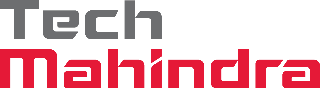 Document History:Icons GlossaryPurpose of DocumentOrganizational management enables in analyzing the entire organizational structure and allows planning to develop personnel scenarios.Target AudienceEstablishment Team of respective DepartmentsOrganizational ManagementOM enables the depiction of the structure of the organization in the PAST, PRESENT and FUTURE.  OM allows depicting the organizational and reporting structures clearly by presenting an up-to-date picture of the enterprise’s organizational plan.Org Units describe the various business (organizational) units that exist in the Organization.  Multiple organizational units and their relationships form the organizational structure. Cost Centers can be assigned to organizational units.Implementation of Organization Management lay down the foundation for successful running of other HR components like PA, PD, and Compensation Management. Organizational management is based on the creation and use of organizational objects and their interrelationships.Organizational StructureIn order to carry business and HR processes, organizational (staffing) plan required, i.e., a functional structure representing the enterprise based on business tasks. This is used for business, manpower status reporting and costing purposes. This functionality helps the organization to depict its structure including departments, position and job.Organizational UnitRepresents a functional unit, example: HR department. According to how tasks are divided up within an enterprise, this could be a department, division or unit. This organizational unit (OU) differ from other units in an enterprise such as personnel areas, company codes, business areas etc. These are used to depict structures (administration or accounting, for example) in the corresponding components. The highest organizational unit in an organizational structure is the Root Organizational unit, which is Port trust.An OU can contain any number of OUs under it. Nested structure is allowed.Positions (Roles) can be assigned to an OUCost centers also can be mapped to an OUJobsJobs are classifications of functions (Administrator, for example), which are defined by the assignment of characteristics. Jobs serve as job descriptions that apply to several positions with similar tasks or characteristics. When creating a new position (purchasing administrator, for example), we need to relate it with job. The position then automatically inherits the tasks and characteristics of the job. PositionsRepresents a post that can be occupied by a person (employee) in the staff assignments of an organizational unit (purchasing administrator). Positions differ from jobs. A Job is not concrete but rather the basis for the creation of various positions with similar tasks and characteristics. Personnel capacity (headcount) of an organizational unit represented using positions. By representing the current status of an organizational unit and foreseeable requirements, the basis of the staff assignments created. A position is:Occupied/filled, if a person (employee) or user is assigned to it Vacant, if a person (employee) is being found for it the position is marked as vacant in applicant administration in the Recruitment component. Unoccupied and vacant, if no person (employee) is being found for it Obsolete, if the position will no longer be required in the future. However, a position which is not required in one division, may be required in another division for operations which can be moved (To other division/Department) with a start date.A position can be flagged as Chief position. Chief positions are evaluated in SAP Business Workflow. User enters all this data according to exact dates. User can store characteristics for each position. Positions can have the following statuses.In case of vacant position, employee holding another position is directed by IT0001 additional field to track the additional responsibility of the vacant positionPerson An individual, who is listed as an employee in Personnel Administration. By assigning a person (employee) to a position, it is easy to findWhere a person (employee) is functionally assigned in your enterprise Which tasks a person (employee) performsObject KeyObject key is a notation, which helps in giving a distinct identity to various objects used in OM. The various object used in OM along with their respective keys areOrganization Unit-OJob-CPosition-SCost Center -KPerson-PRelationshipsThere are many types of possible relationships between different objects. Each individual relationship is actually a subtype or category of the Relationships Infotype. Certain relationships can only be assigned to certain objects. That means that when you create relationship Infotype records, you must select a relationship that is suitable for the two objects involved. Maintaining relationship is an essential part of setting up information in the Organizational Management component. Without relationships, all objects are isolated pieces of information. The Following relationships are used in OM.Relationship between organizational units (A/B002) to form the organizational structureRelationship between organizational unit and position (A/B003)Relationship between organizational unit/Position and cost center (A 011)Relationship between job and position (A/B007)Relationship between positions (A/B002).Relationship to define chief position (A0012)Creation of Root Organizational Unit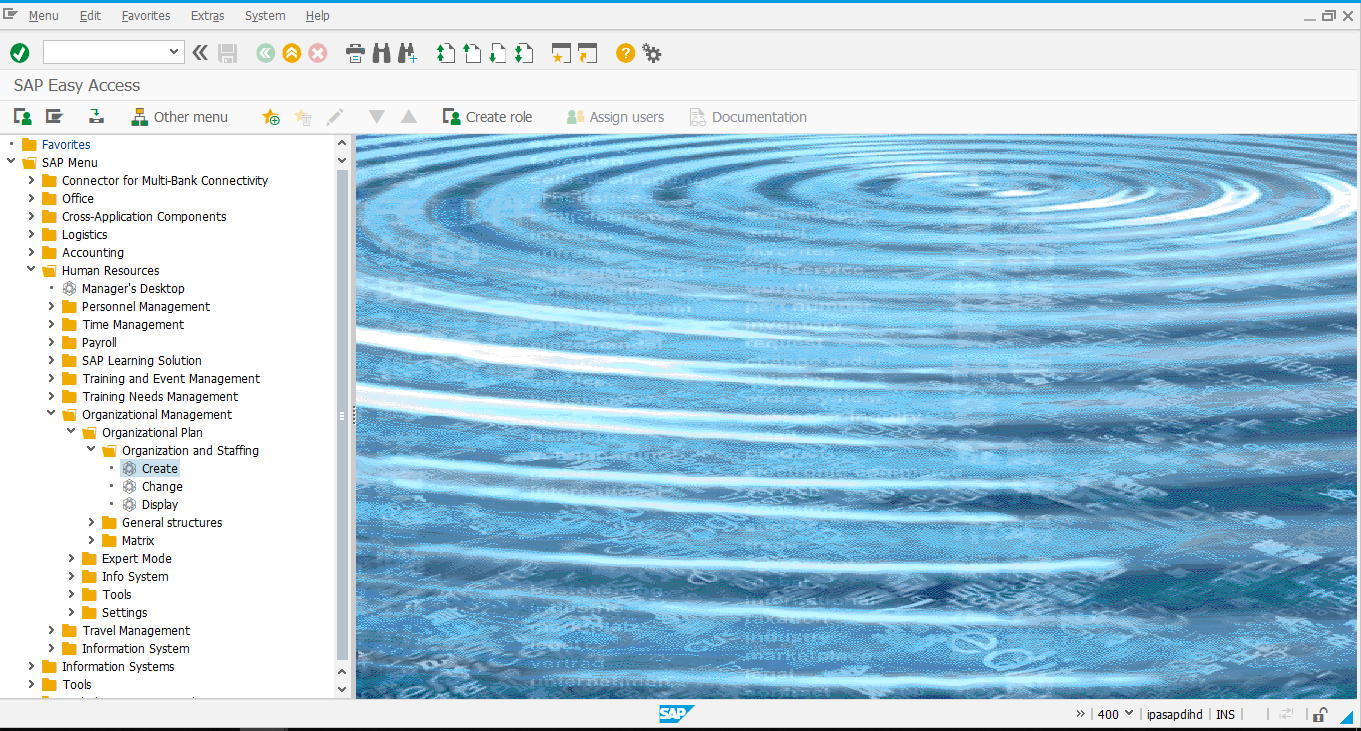 Enter Valid from and Valid to date for Organizational Unit and click on. 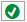 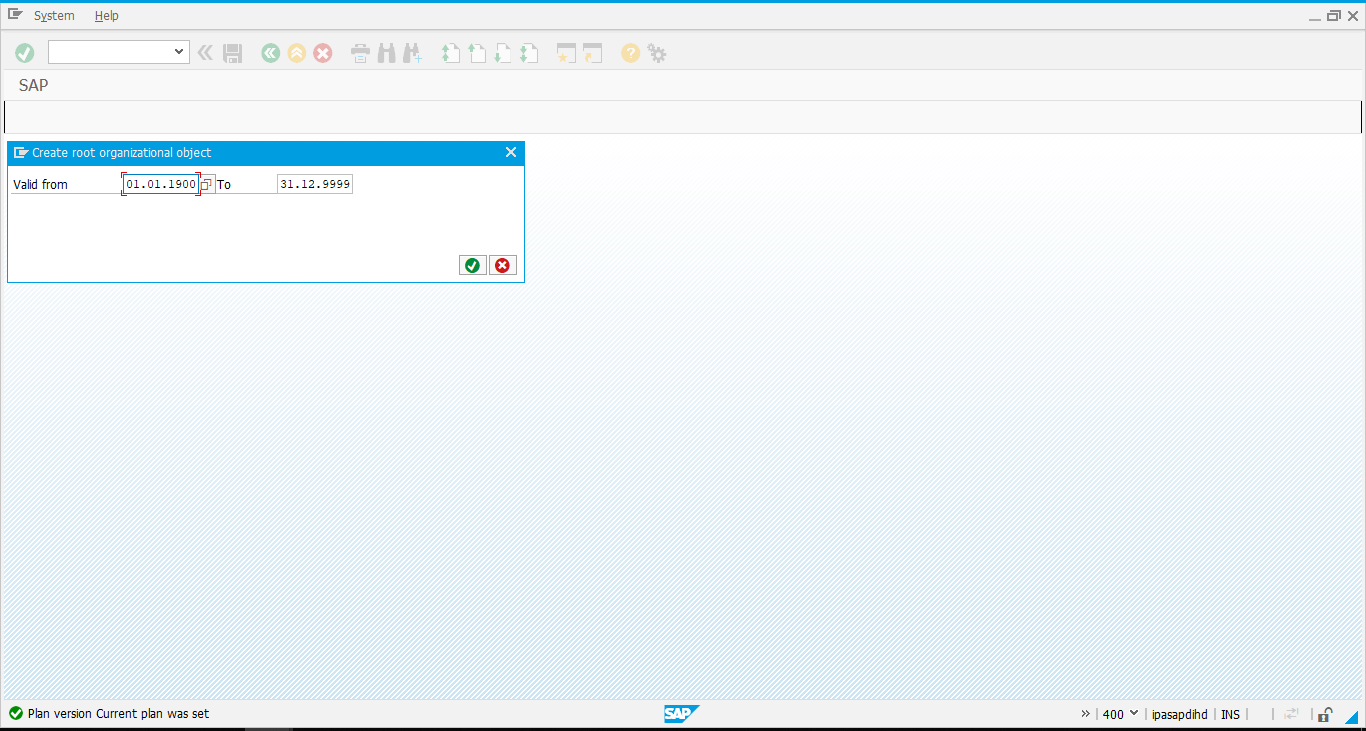 Enter Short description and Long description of Organizational Unit.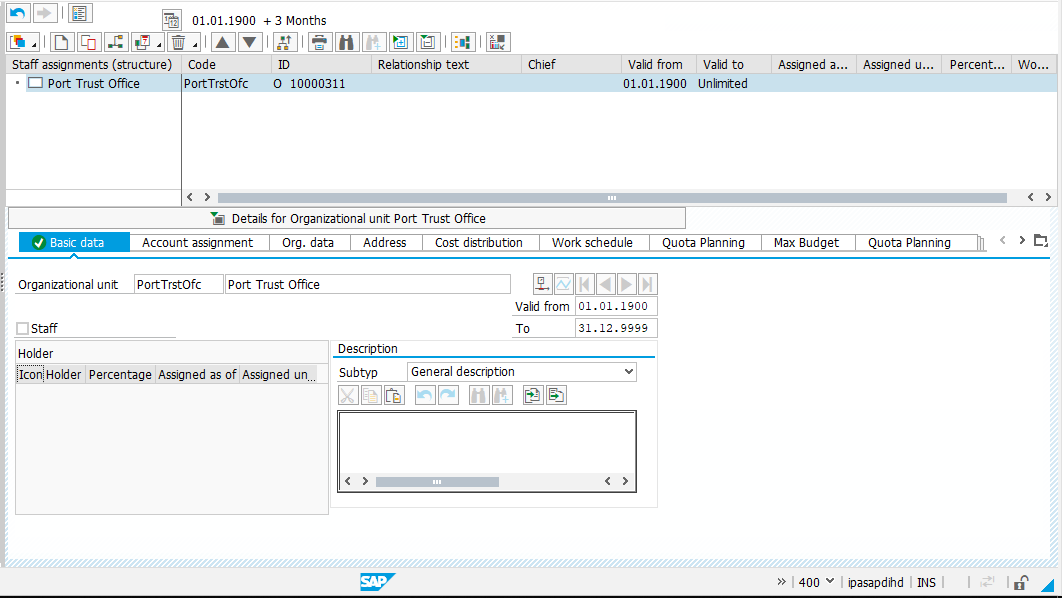 Click on below highlighted save icon to save the details.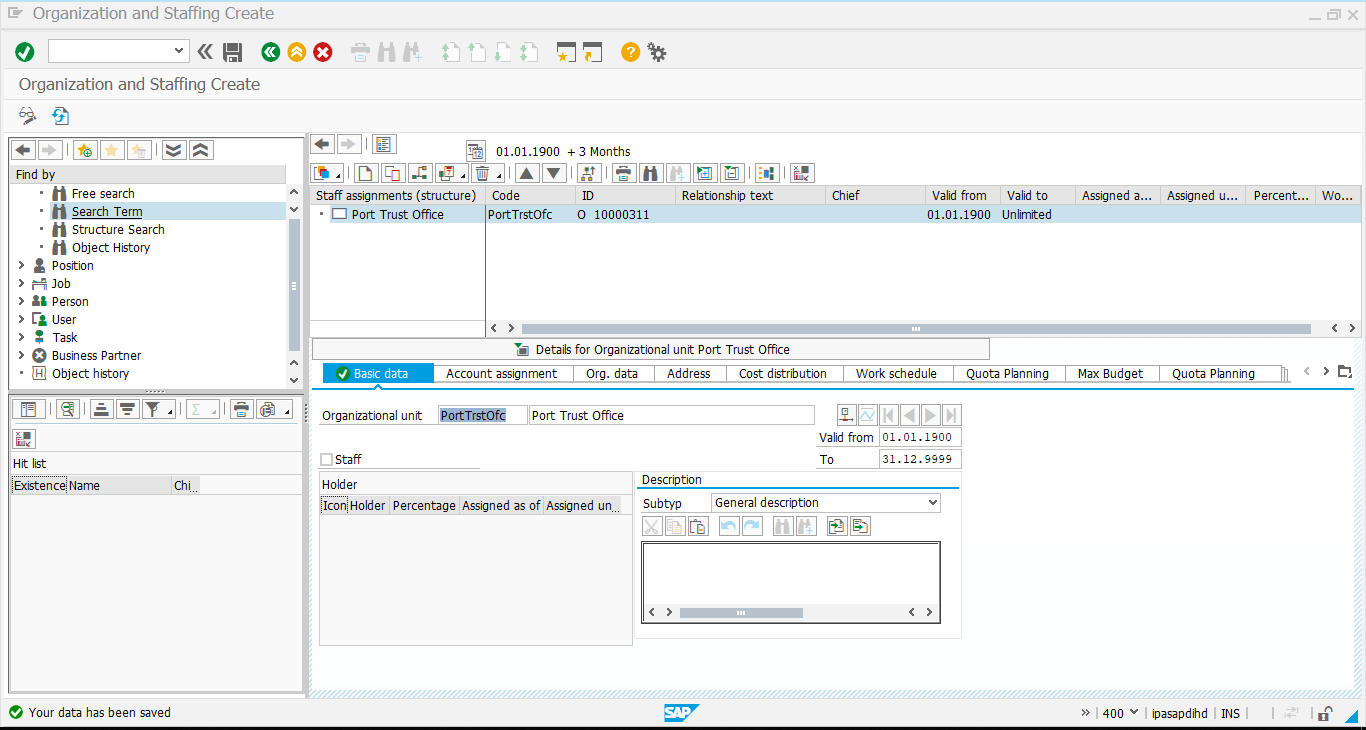 2nd Method:The following Screen appears.  Give the necessary information in the fields.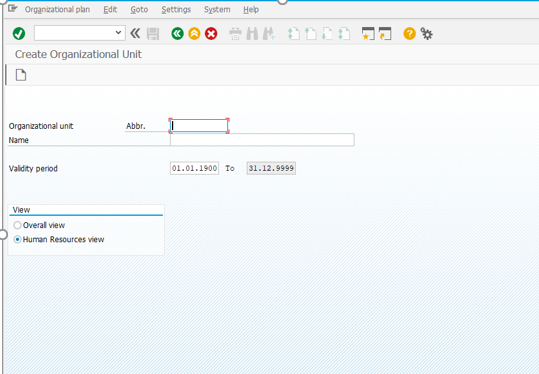 Click on Create.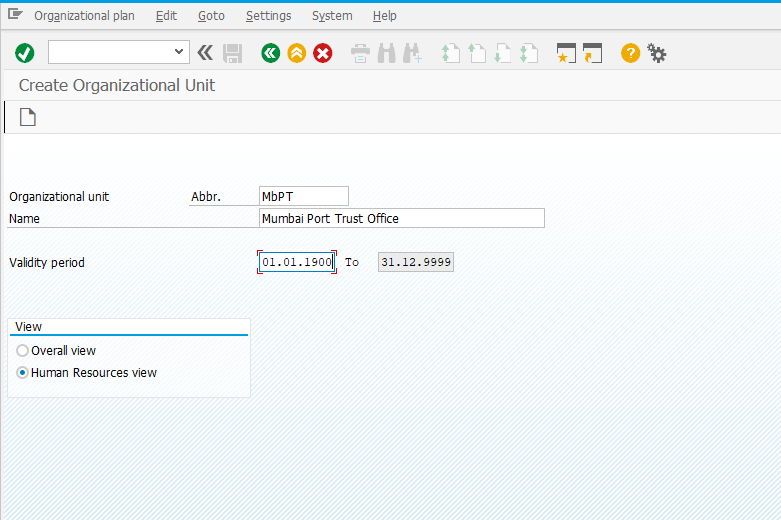 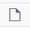 Change / Create of Organizational Structure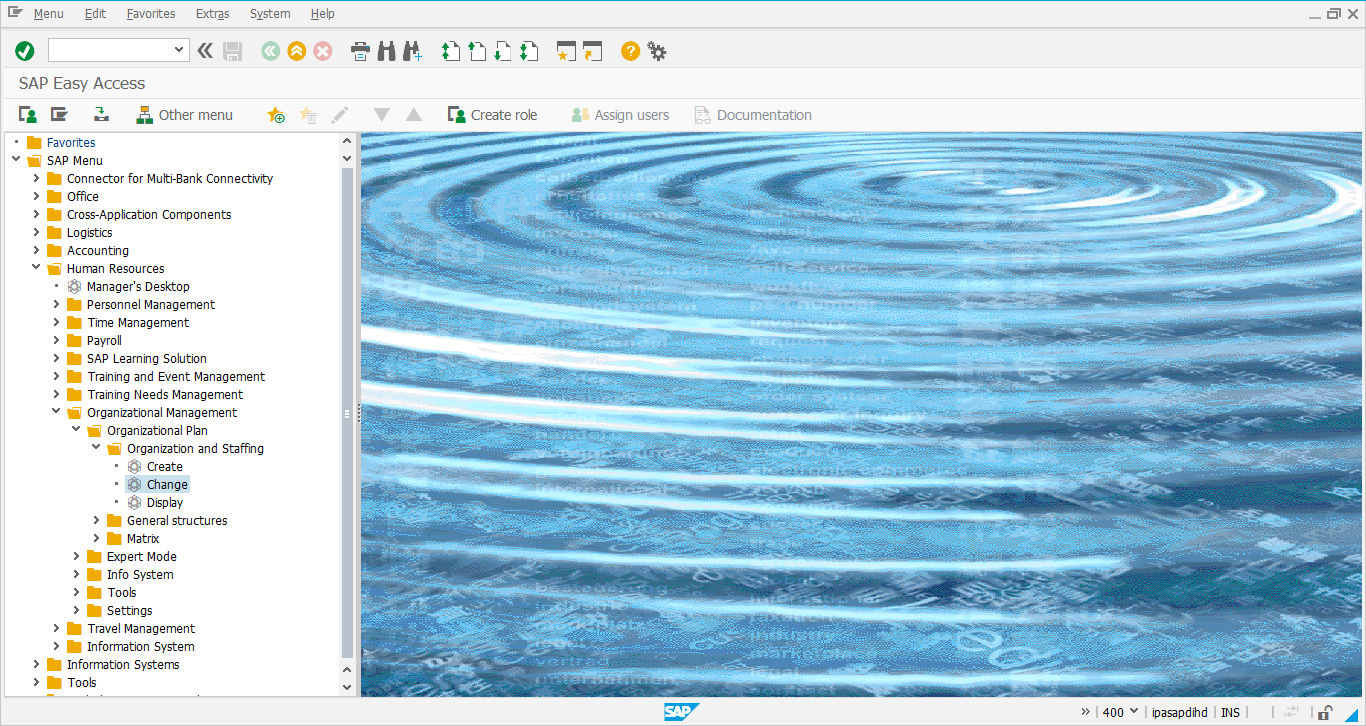 To Search existing object, click on search term highlighted below and search it. Then, Double click on hit list term to see the structure on right hand side.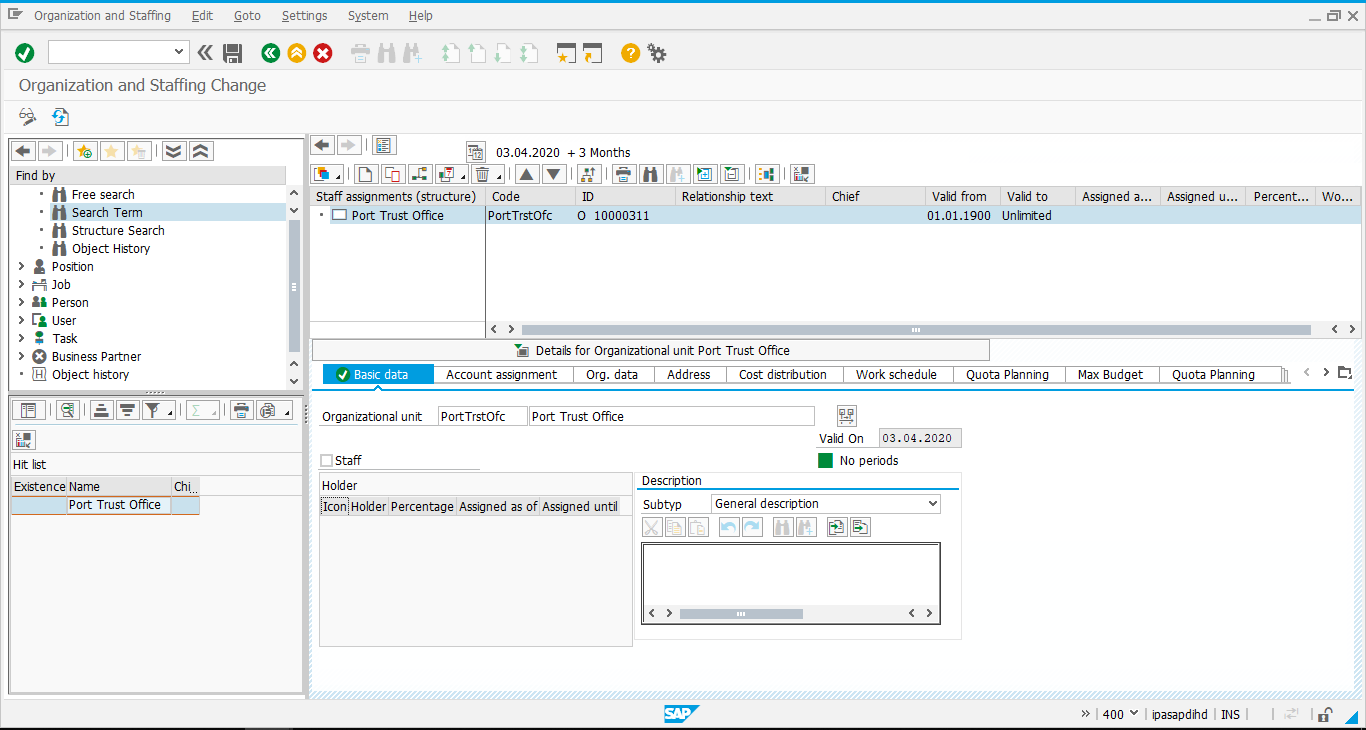 Create an Organizational Unit. To create an Organizational Unit under an Organizational Unit, use relationship “is line supervisor of”.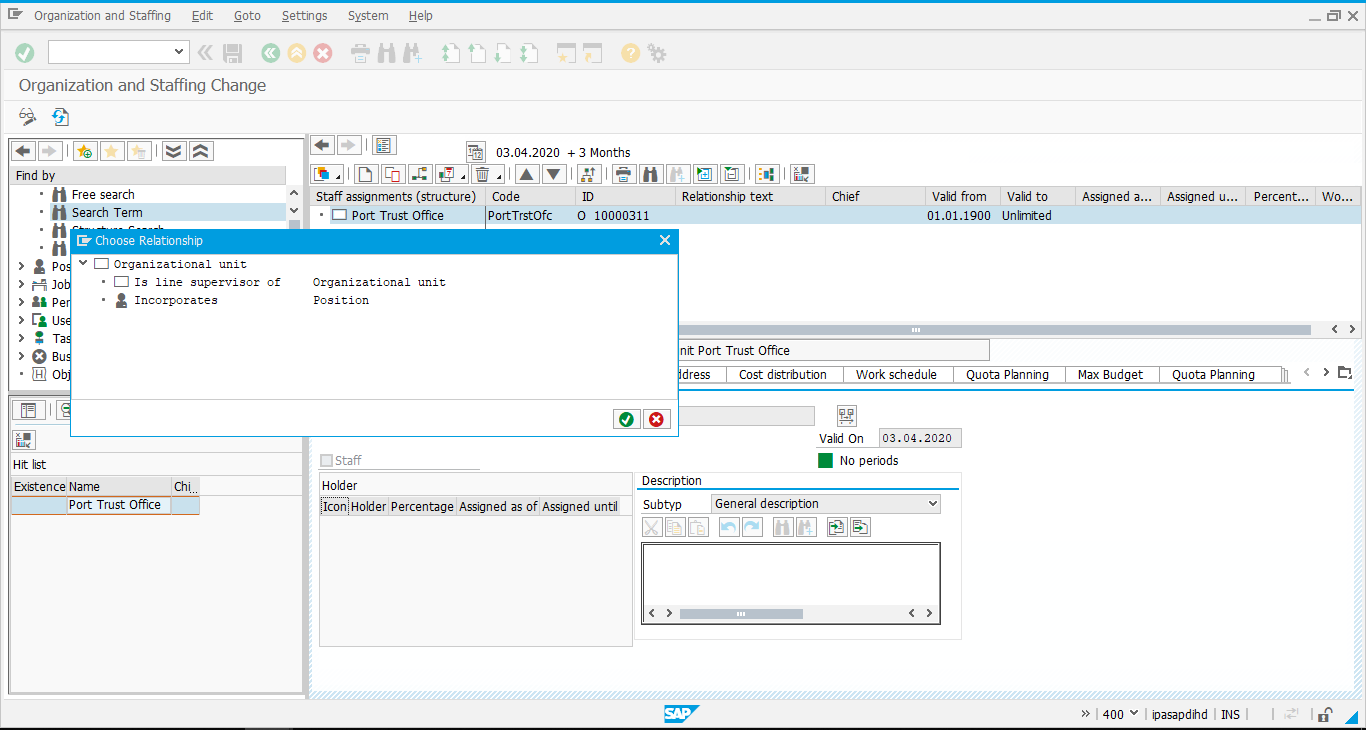 Enter Object short, long Description and valid from/ to date and save it.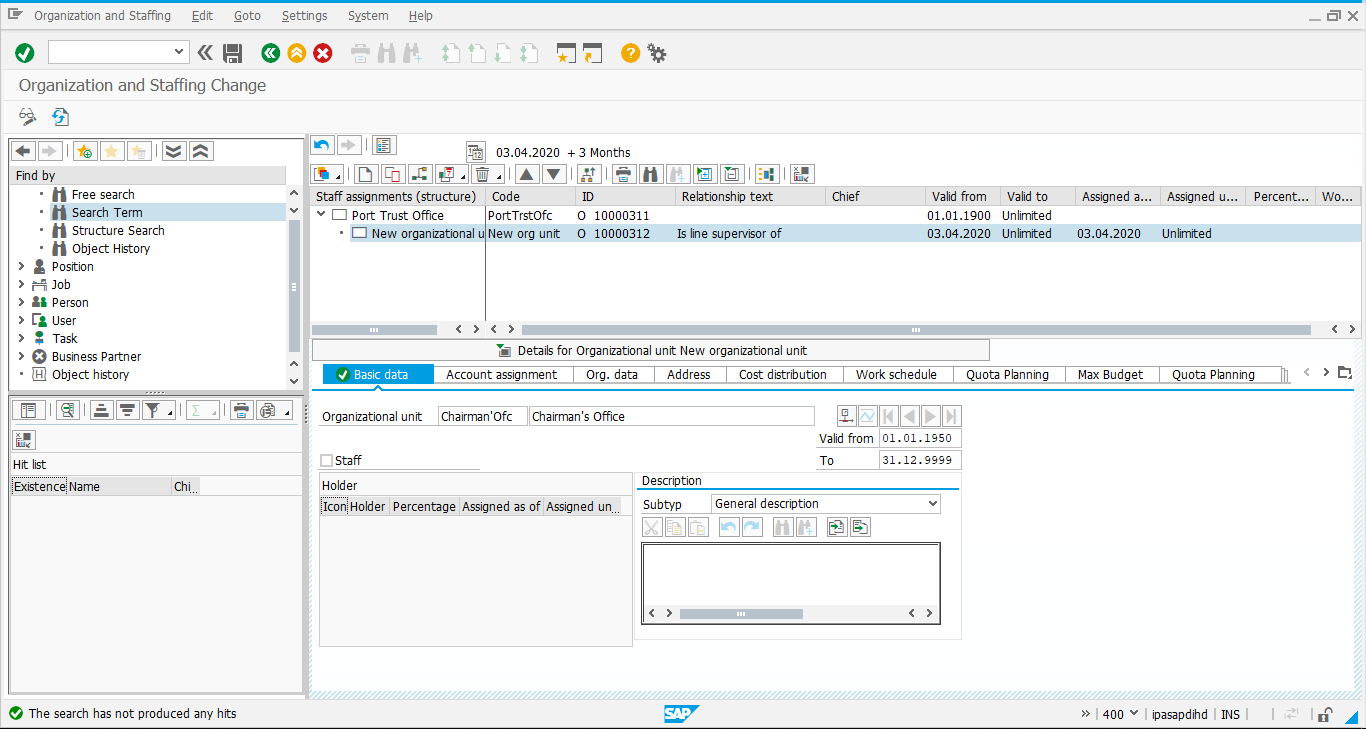 To create a Position, use relationship “Incorporates”.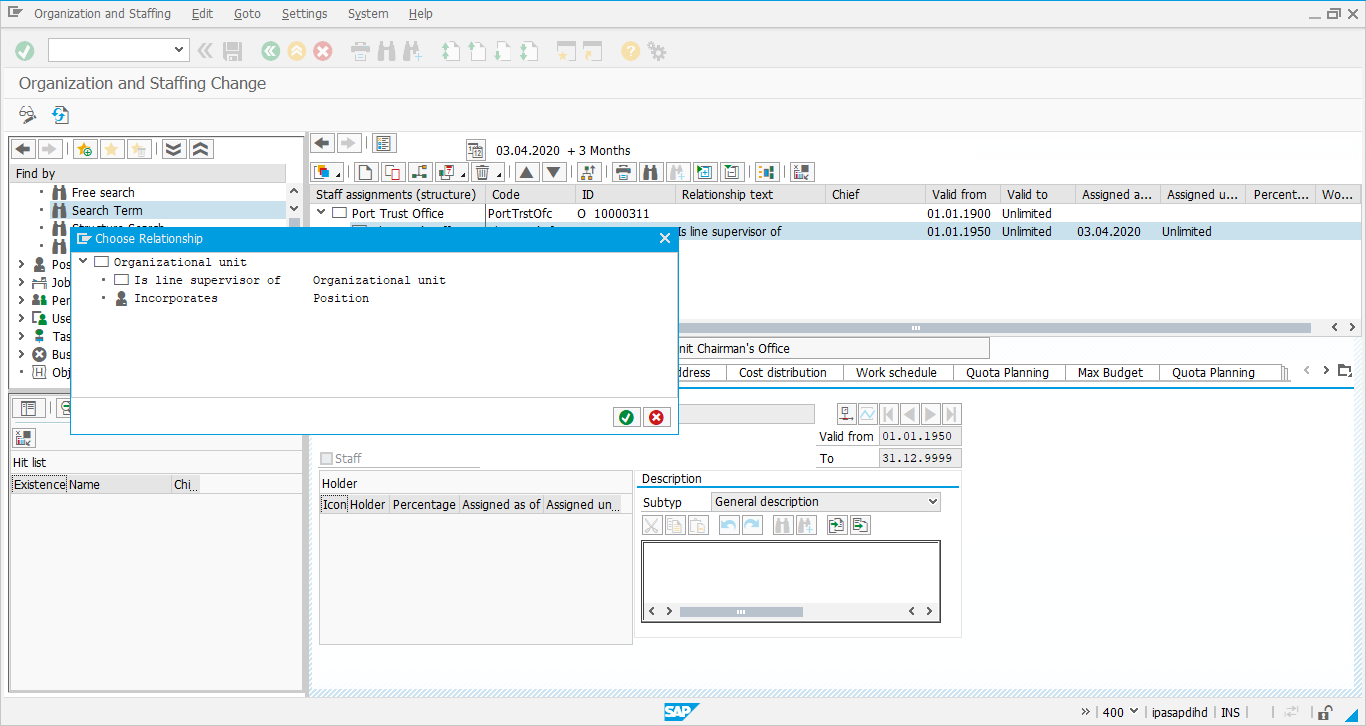 Enter Position Description, valid from/to date and save it.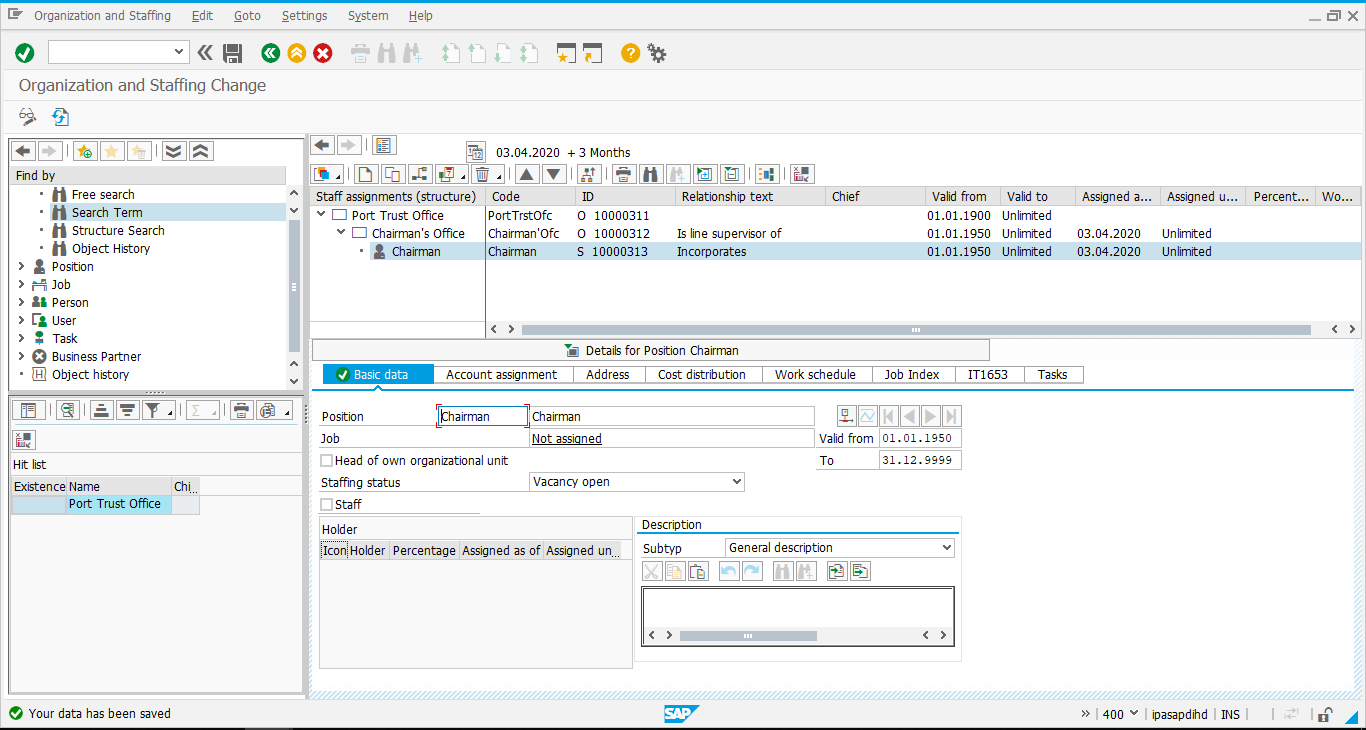 2nd Method:If you want to add new organizational units to your organizational structure based on:Root organizational unit or an organizational structure, which already exists, you canCreate an organizational unit.In Simple Maintenance, you can create numerous organizational units at one time.The following screen appears:Give the required details as shown below.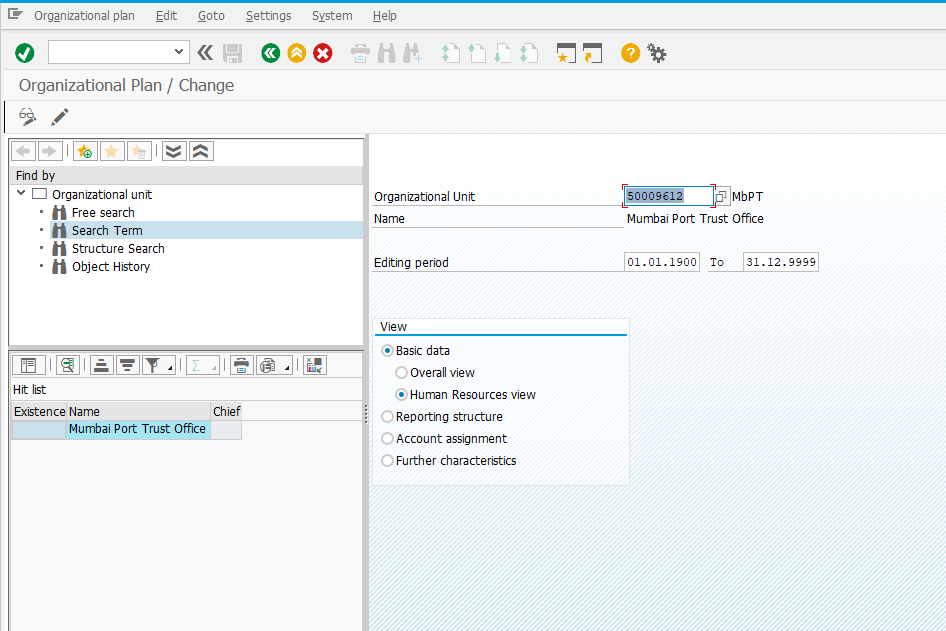 Click on change Icon.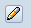 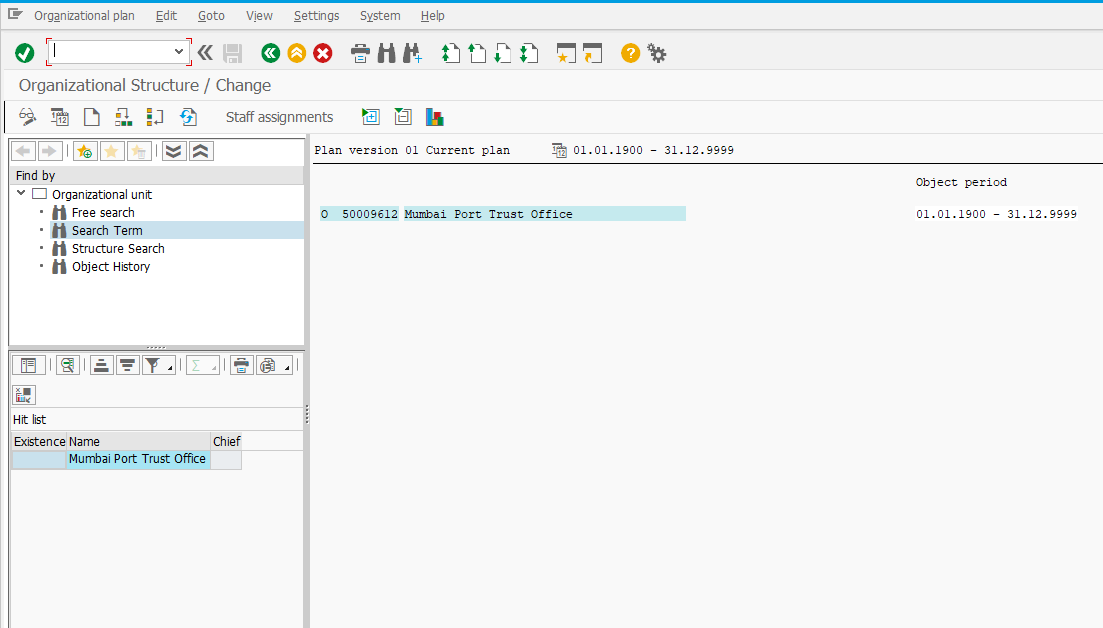 Choose the organizational unit that is to become the parent object for the new Organizational unit or units you are creating.Choose Edit > Create > Organizational unit.The Create Organizational Units dialog box appears. The name of the organizational unit you selected as the parent is displayed at the top of the screen.In the Abbr. and Name fields, enter data as required for each organizational unit you want to create.If you need extra lines for further entries, select the further entries button.If necessary, choose Period, to adjust the validity period.The Validity Period dialog box appears.In the Organizational Unit and Relationship fields, enter validity dates as required.Choose Continue.The system applies the validity period to all of the organizational units you entered in the Create Organization Units dialog box.Save your entries.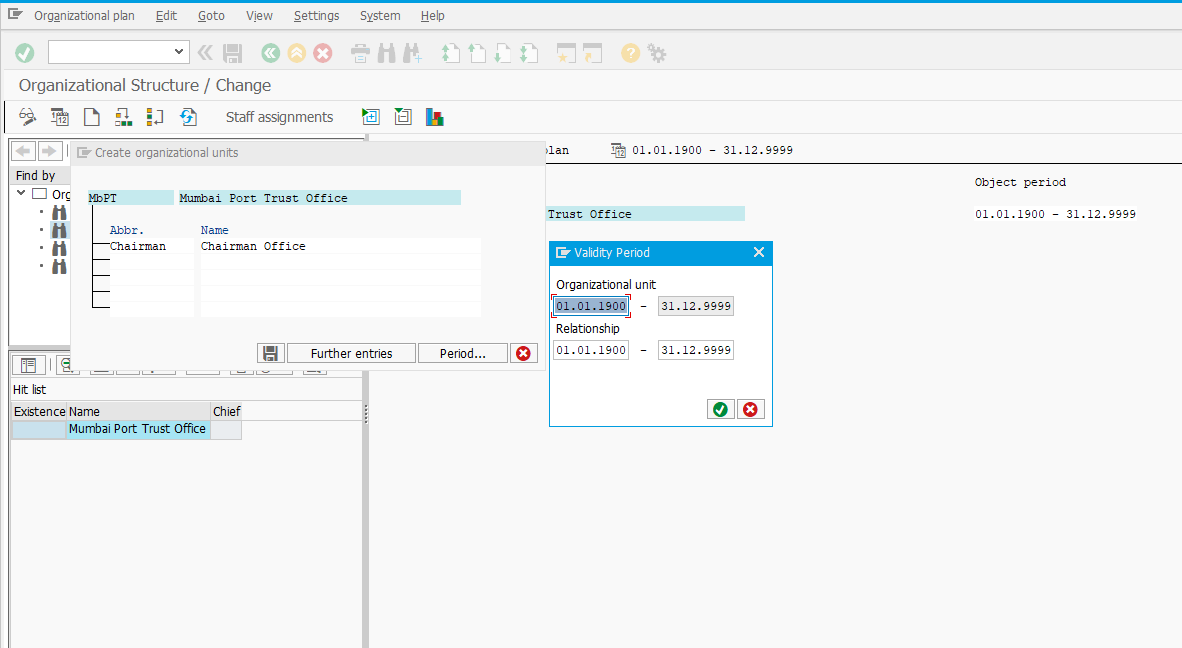 The entry is created as shown below.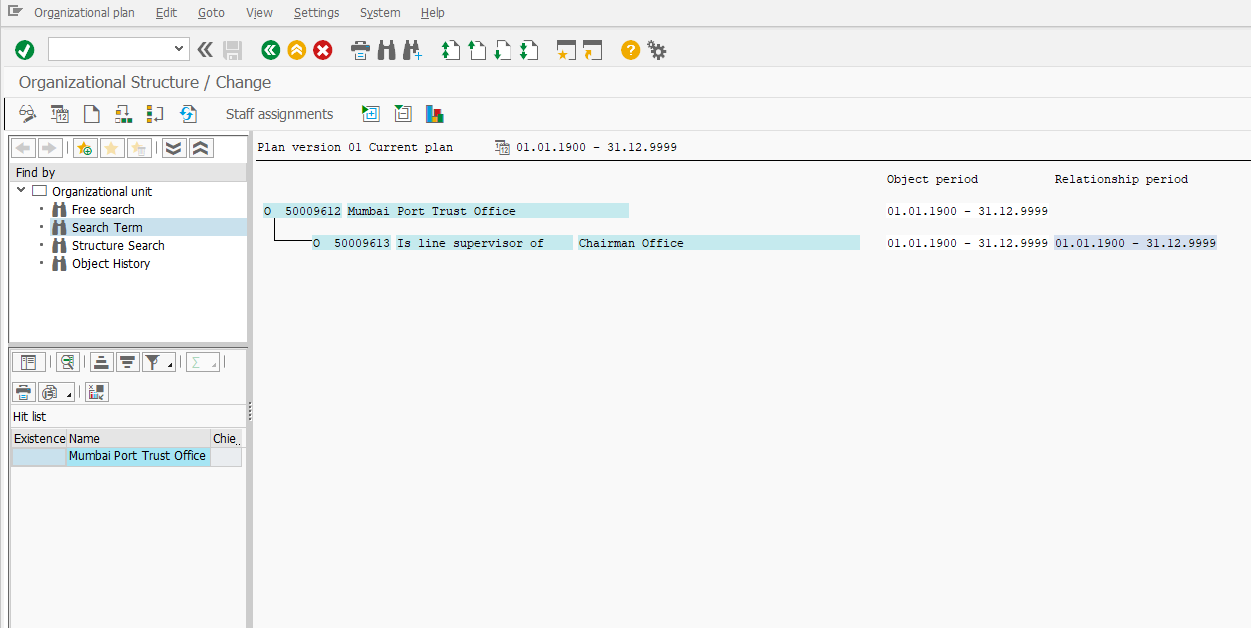 Creating PositionsYou create positions whenever you want to add new positions to an organizational Structure. You use this function to select the organizational unit to which you want to assign one or more positionsIn Simple Maintenance, you can create numerous positions at once.It is best to create positions by copying jobs. Choose the job, which forms the basis of the position, and create a position name using the name of the job. The position HR Manager will be derived from the job manager. This procedure offers two clear advantages to the system.Automatically creates a relationship between the job and the positions.Automatically assigns newly created positions to the organizational unit in use.Procedure:Select Edit > Create > Positions from the Change Staff Assignments screen.The Create Positions dialog box appears.In the Describing job field, select the job to be copied.If a suitable job does not exist, you can create a new job by choosing Create job.In the Position field, enter data as required.Save your entries.Put the cursor on the organizational unit where you want to create positions.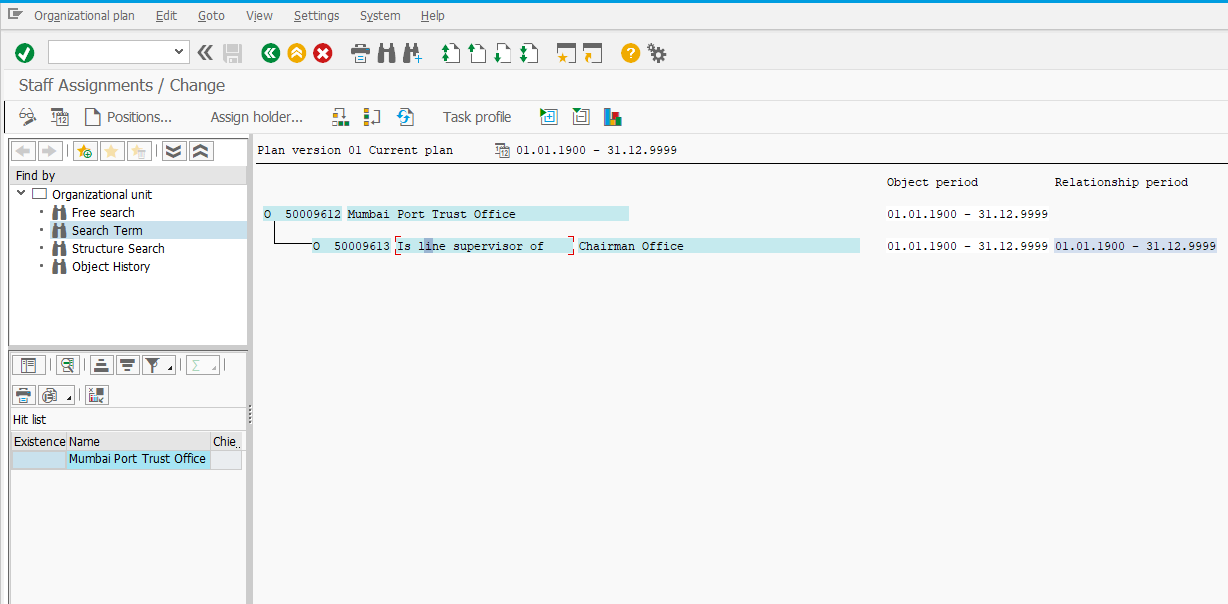 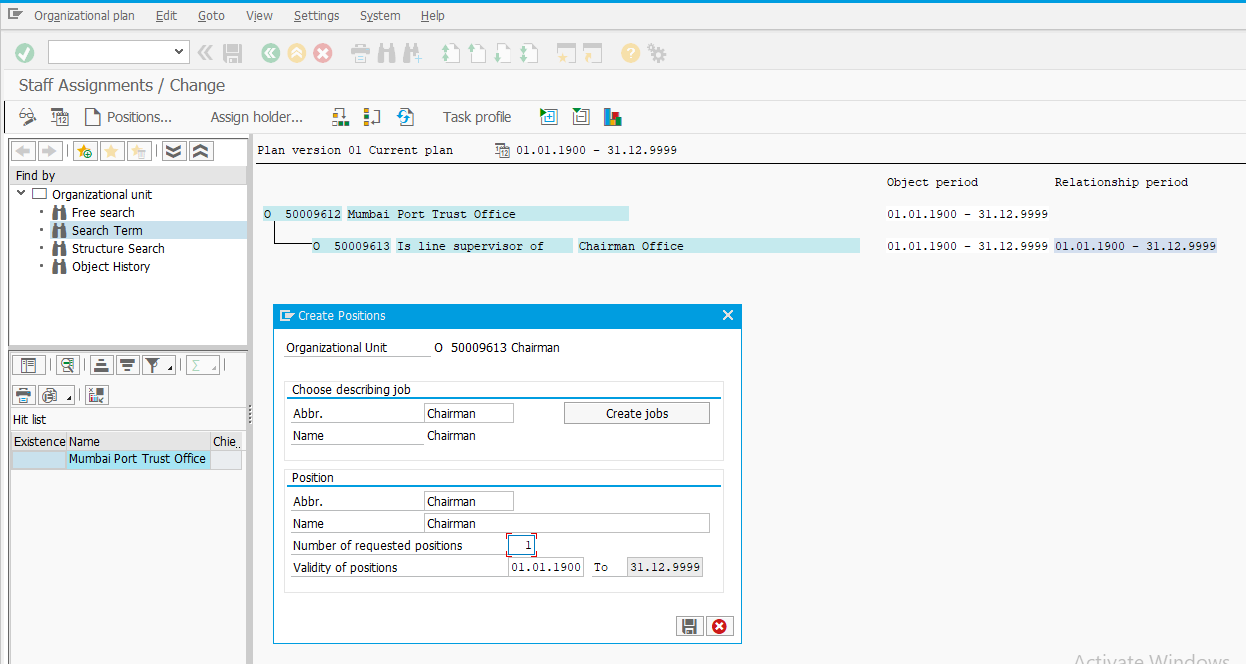 The position is created as shown below.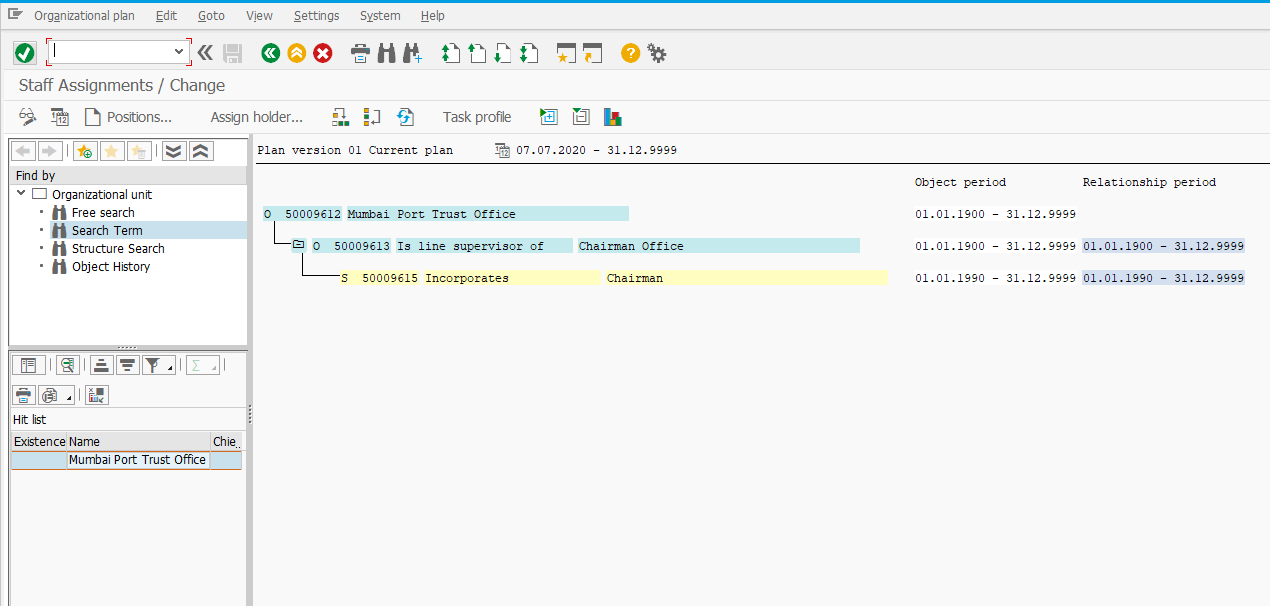 If more than one no of position needs to be created, give the no of requested positions count.For e.g., If 5 Clerk Positions need to be created, give job details as “Clerk”, Position name “Clerk”, count as “5” in number of requested positions.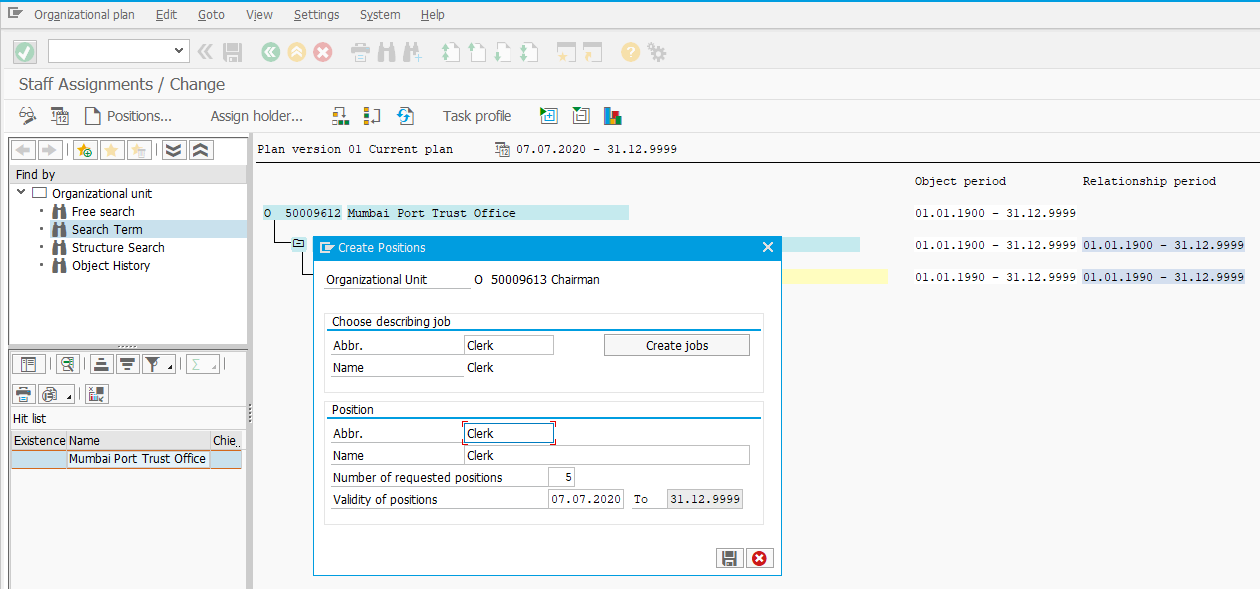 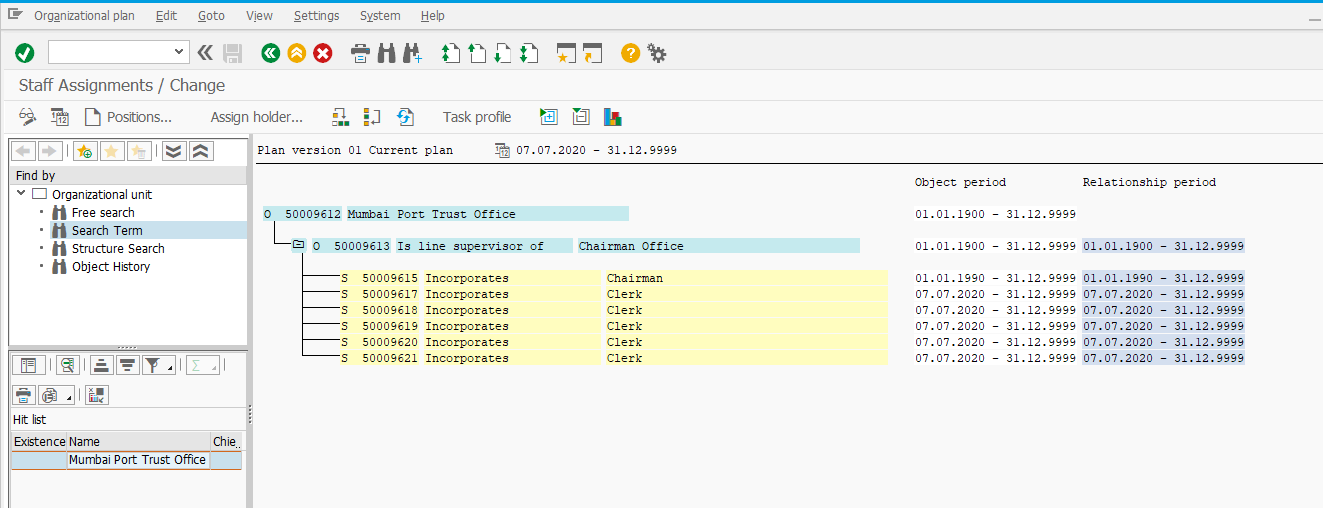 Maintain Object and Relationships 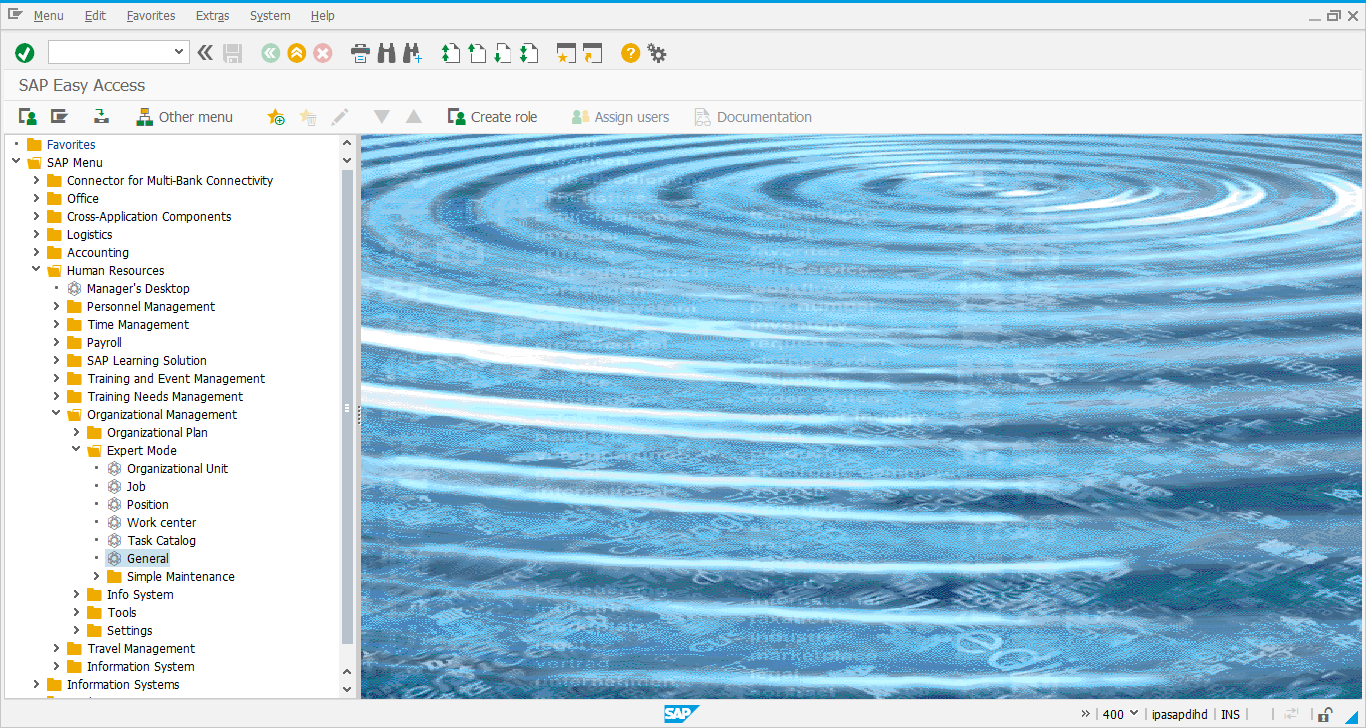 Below screenshot displays a position, its description and relationship with Organizational Unit.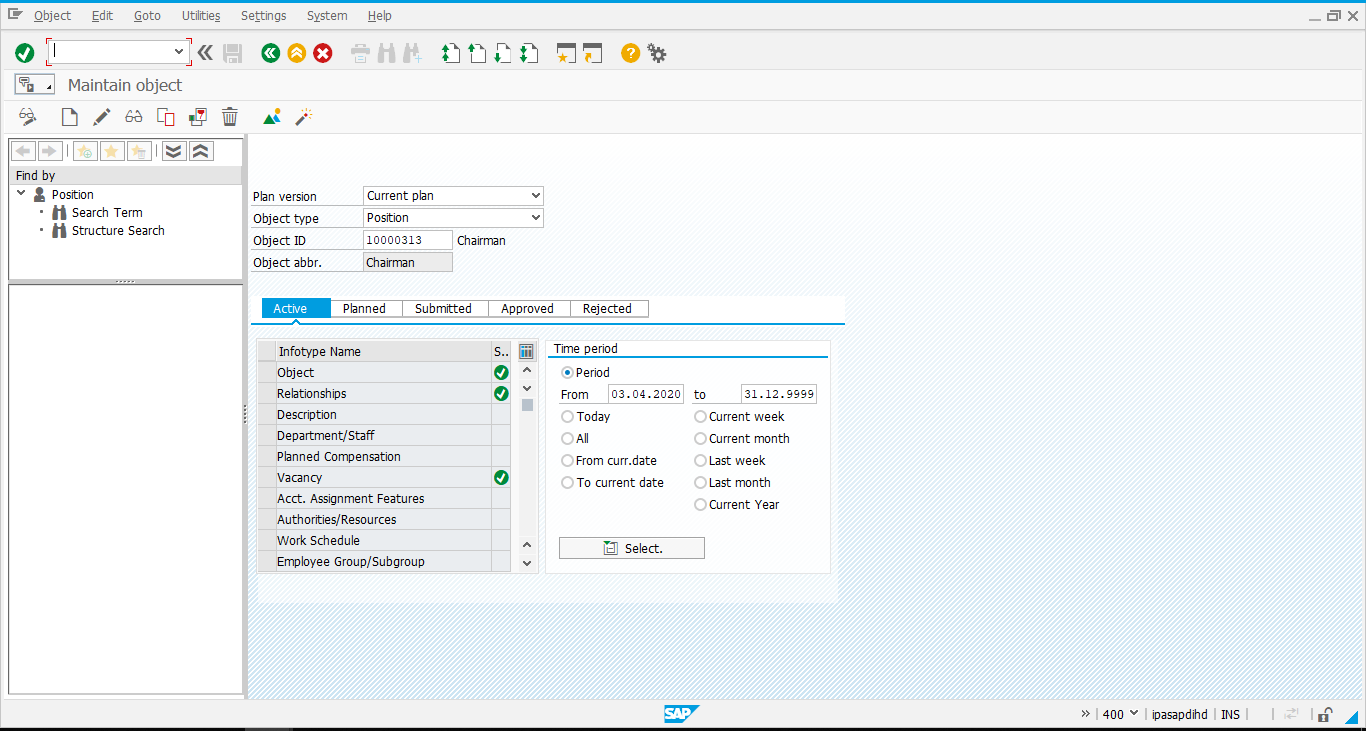 Select “Object” line item and click on  to see the Object name.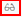 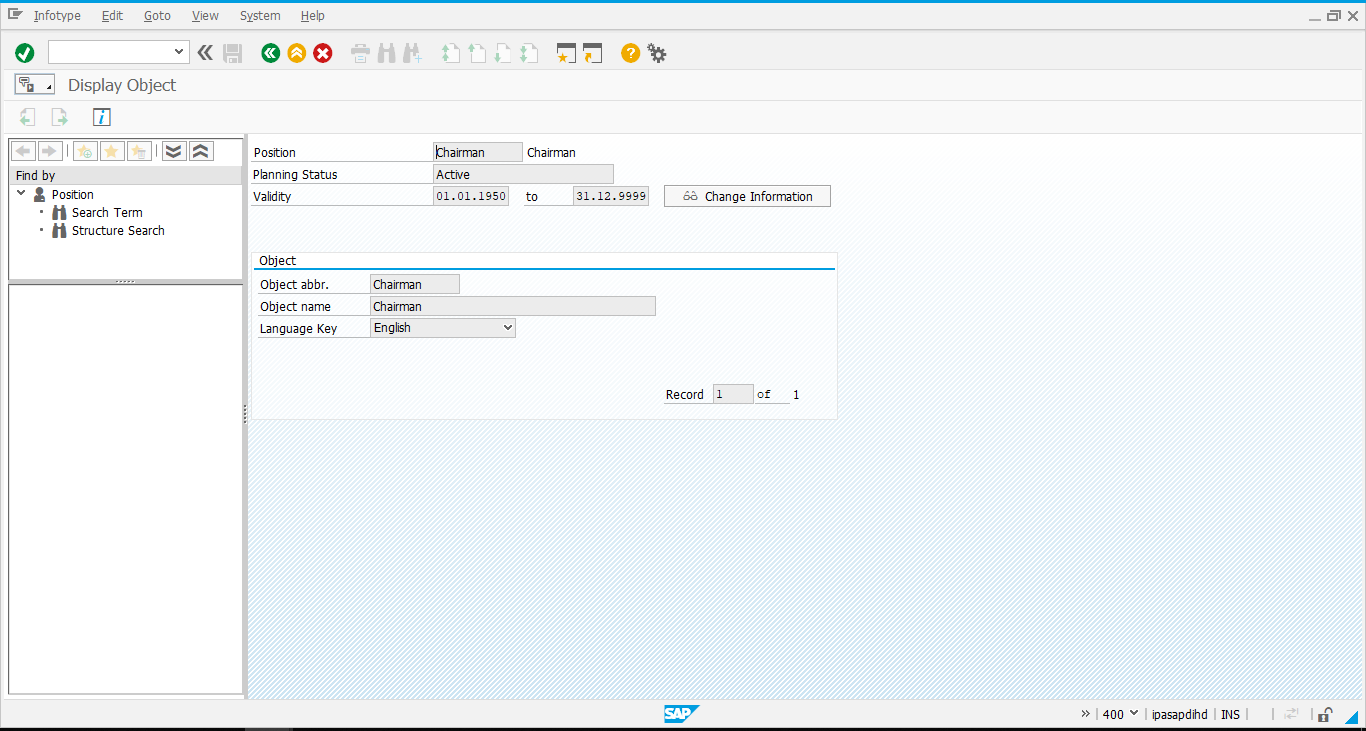 Display Relationship of Position and Organizational Unit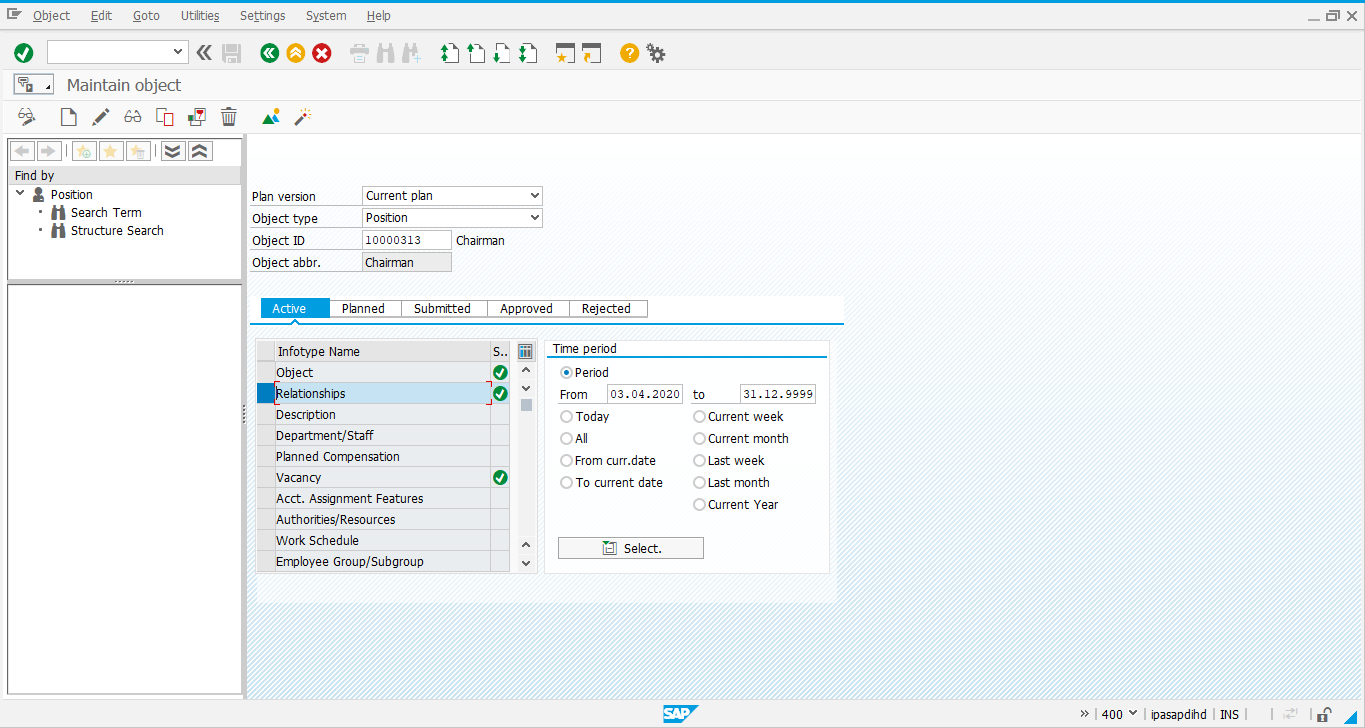 Select “Relationship” line item and click on  to see relationship of Position and Organizational Unit.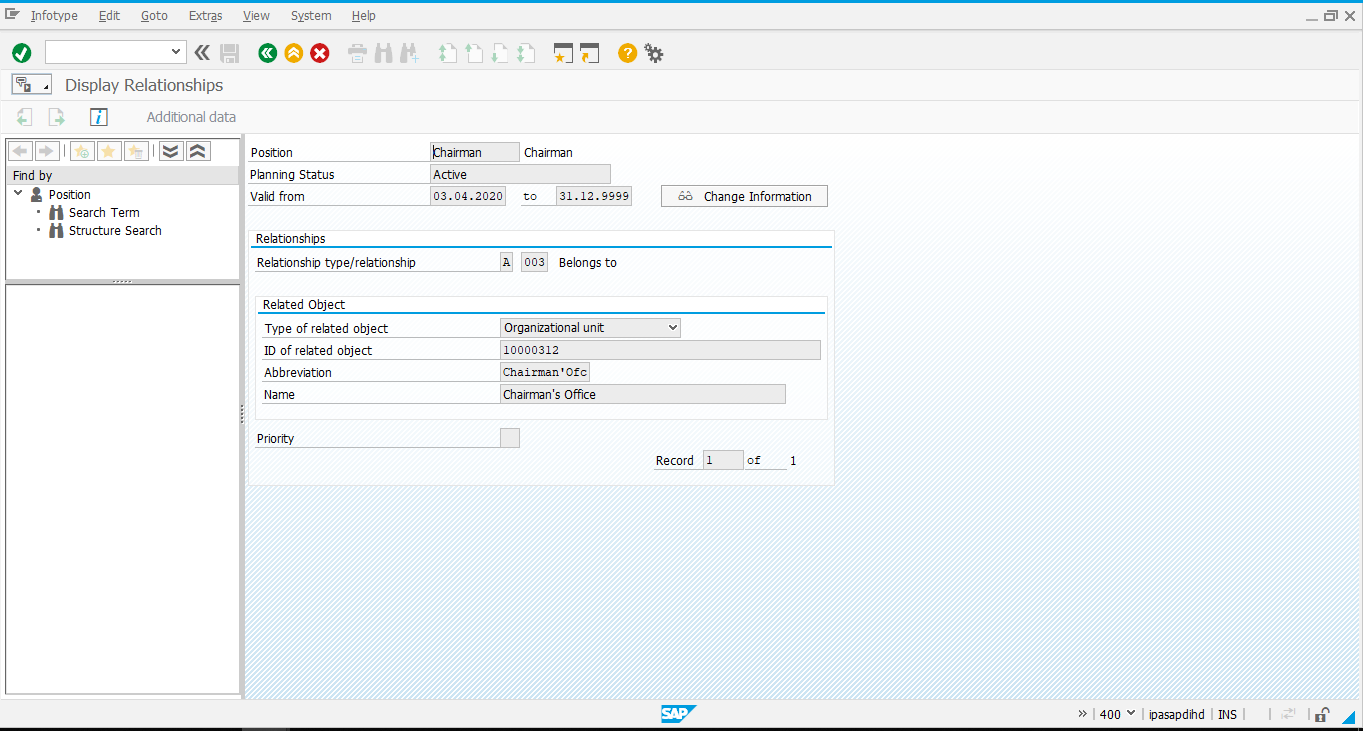 Creation of PositionSelect Object Type as Position and click on Create icon highlighted in red.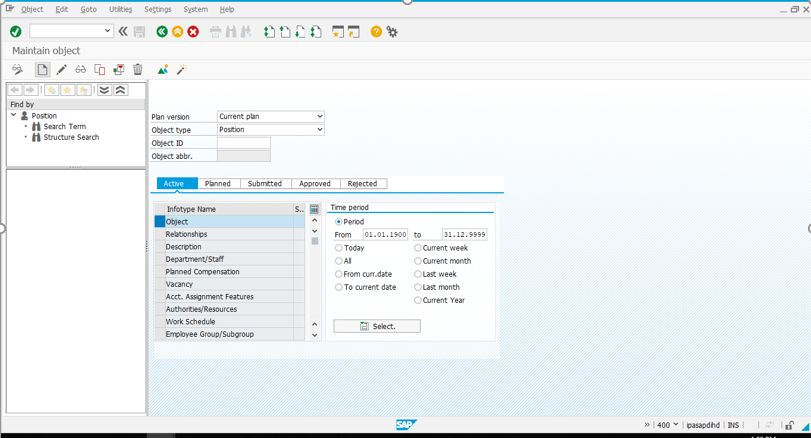 Object Definition – Give validity, Object name, language key, and click on save.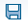 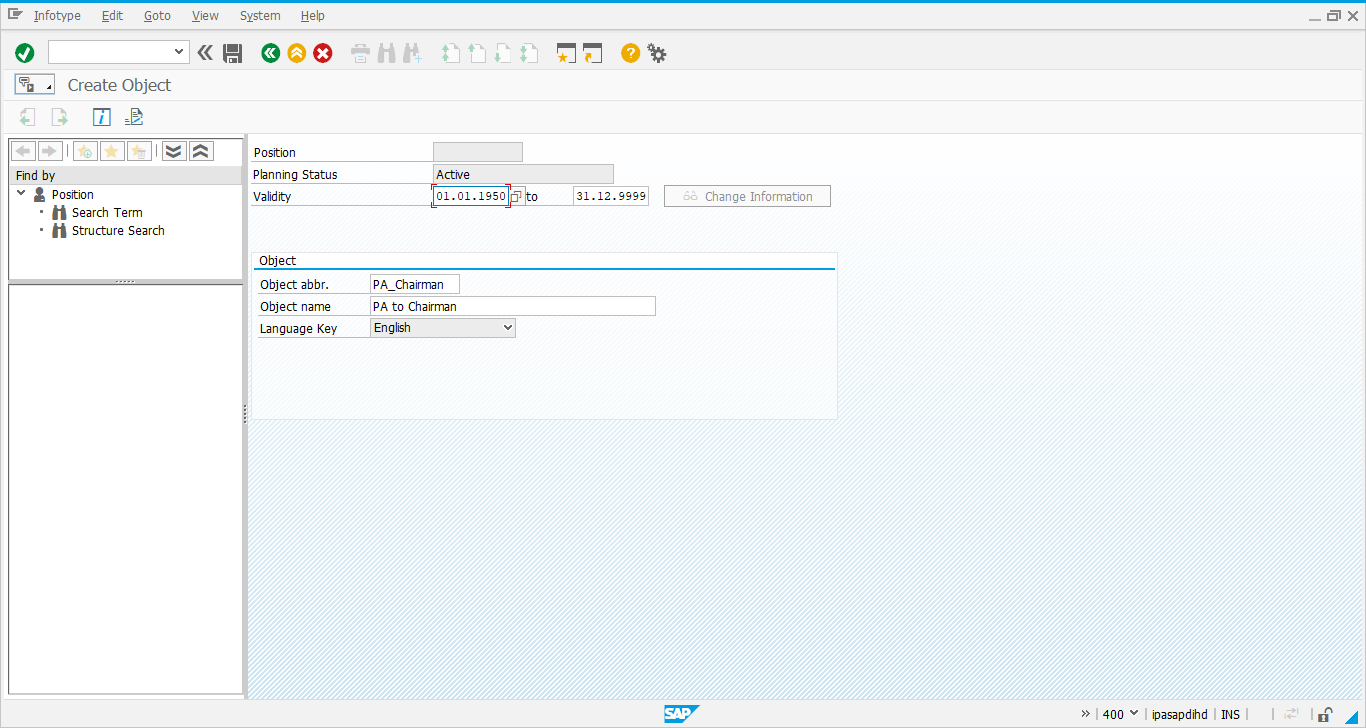 Position to Organizational UnitSelect “Relationship” line item and click on Create icon highlighted in red to maintain the relationship of Position and Organizational Unit.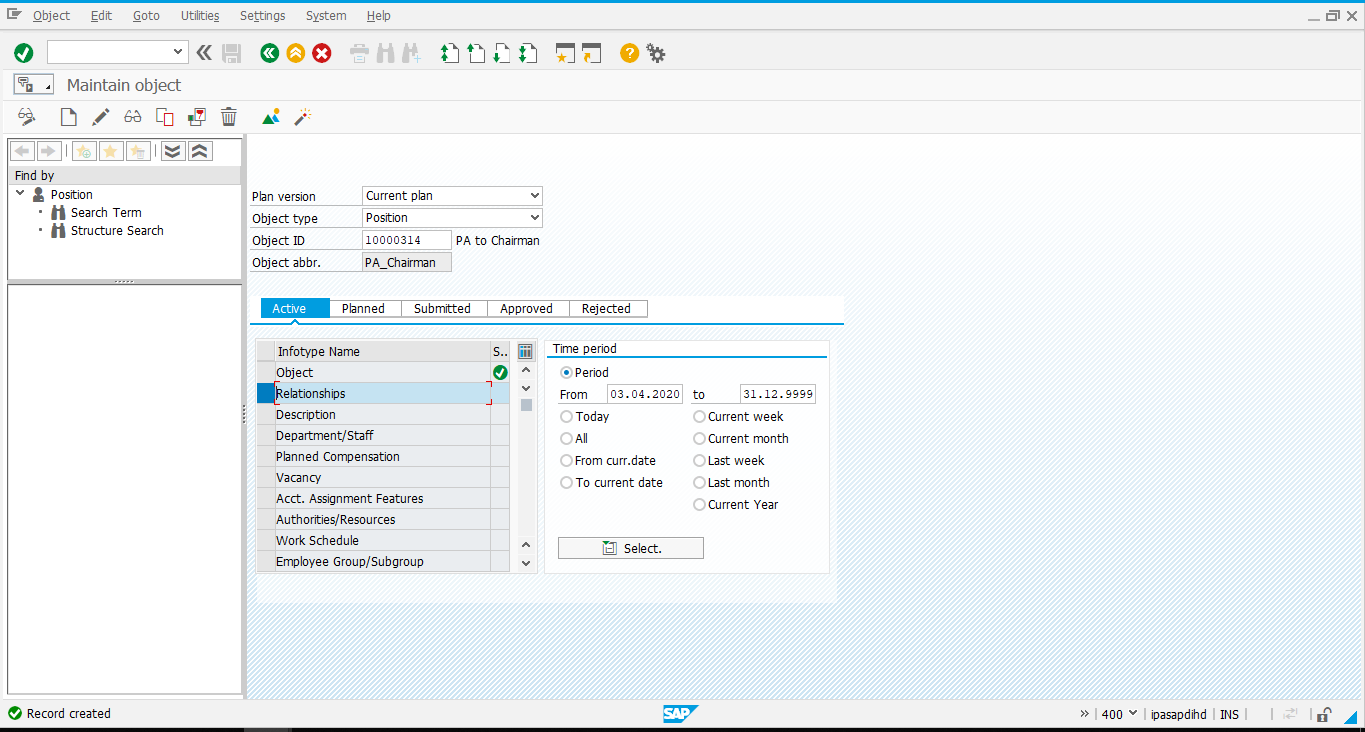 Enter Valid from/to date, relationship type as A 003, type of related object as “Organizational unit” and Object ID of Organizational Unit.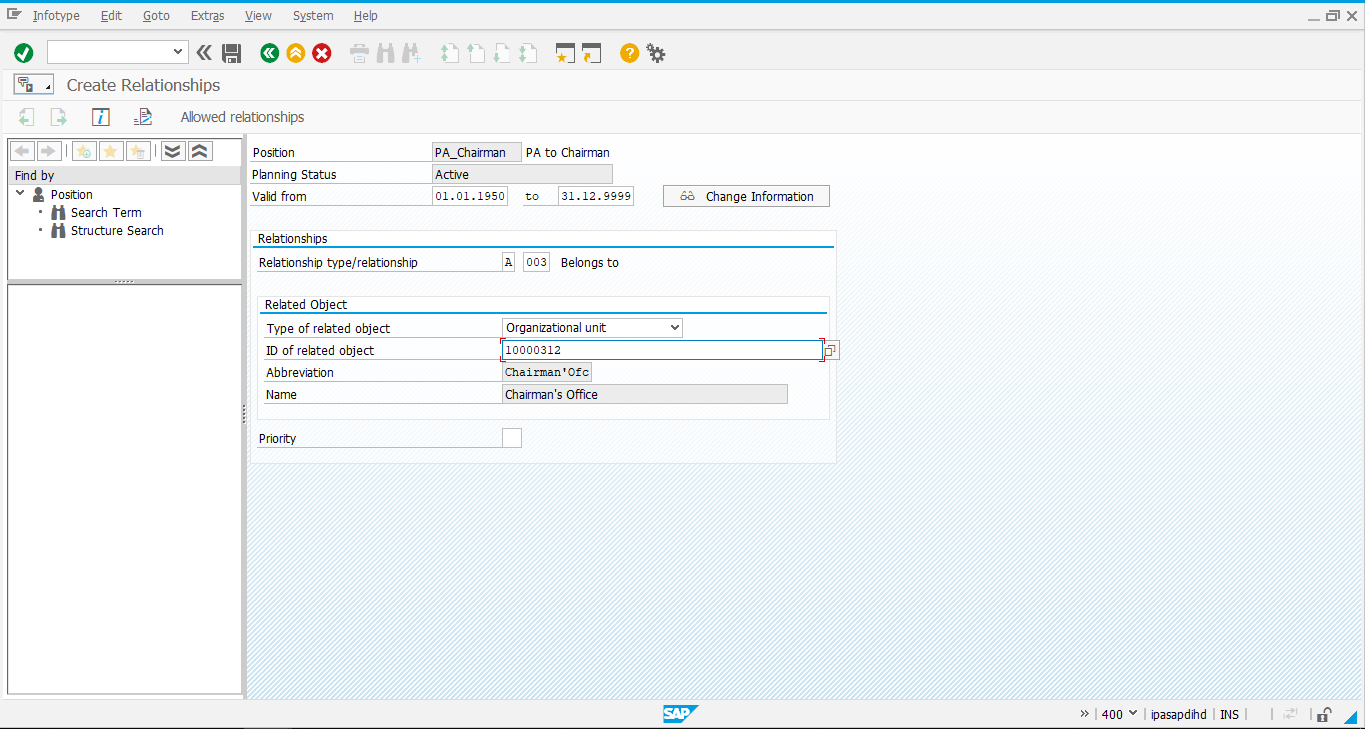 Click on  to save the details.Position is created and its info types Object and Relationships is maintained (denoted with green tick).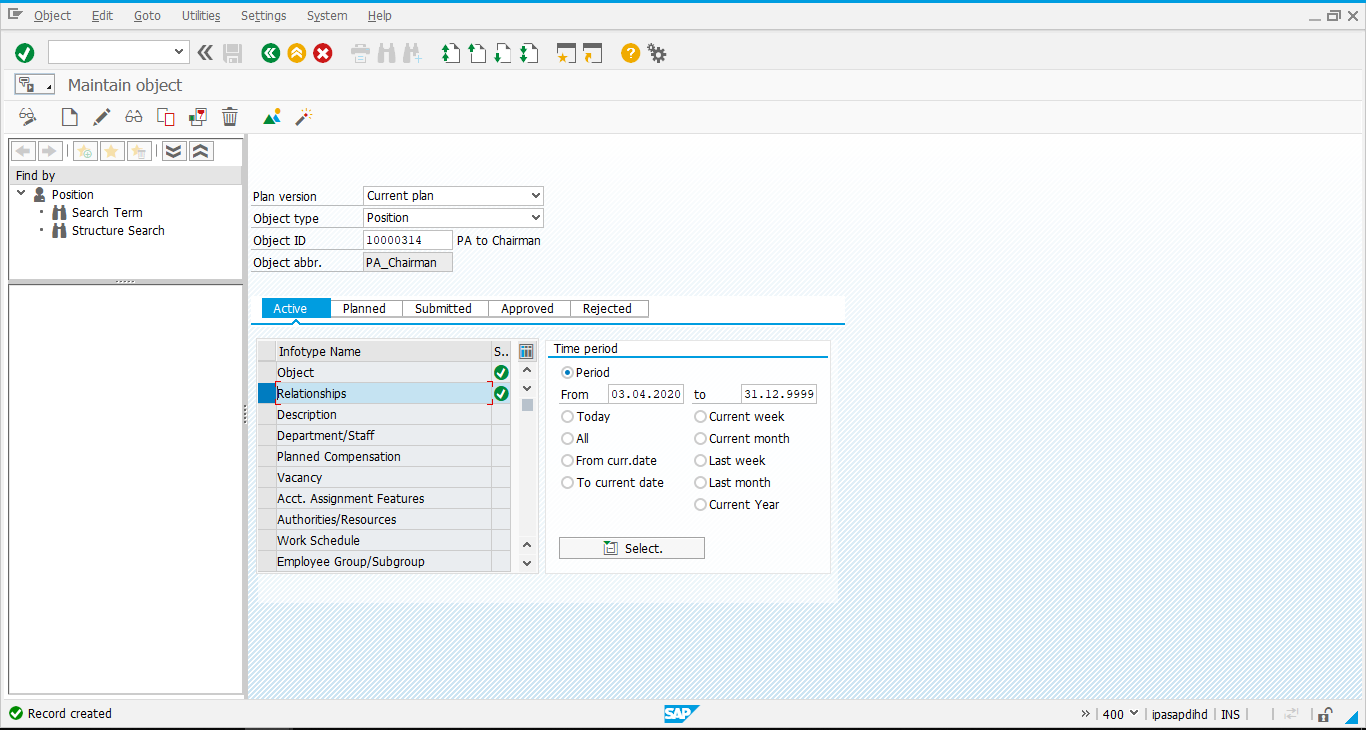 Position to JobCreate an Object Job and its relationship: Position to job Select Object type as Job, line item as Object and click on Create icon highlighted in red.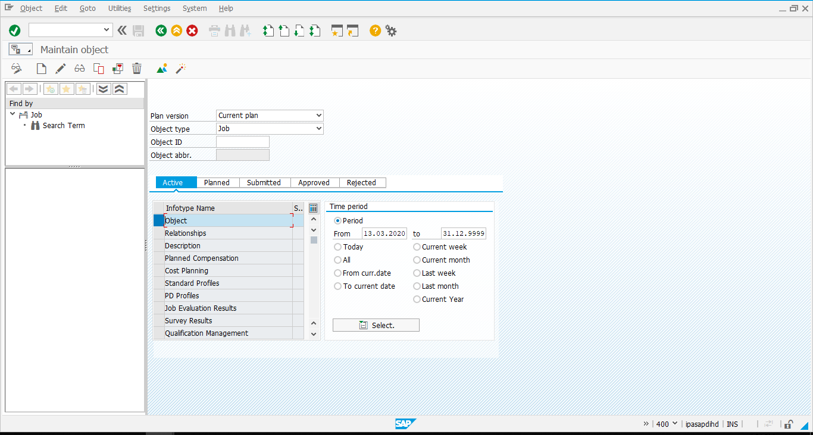 Give Job name and click on save.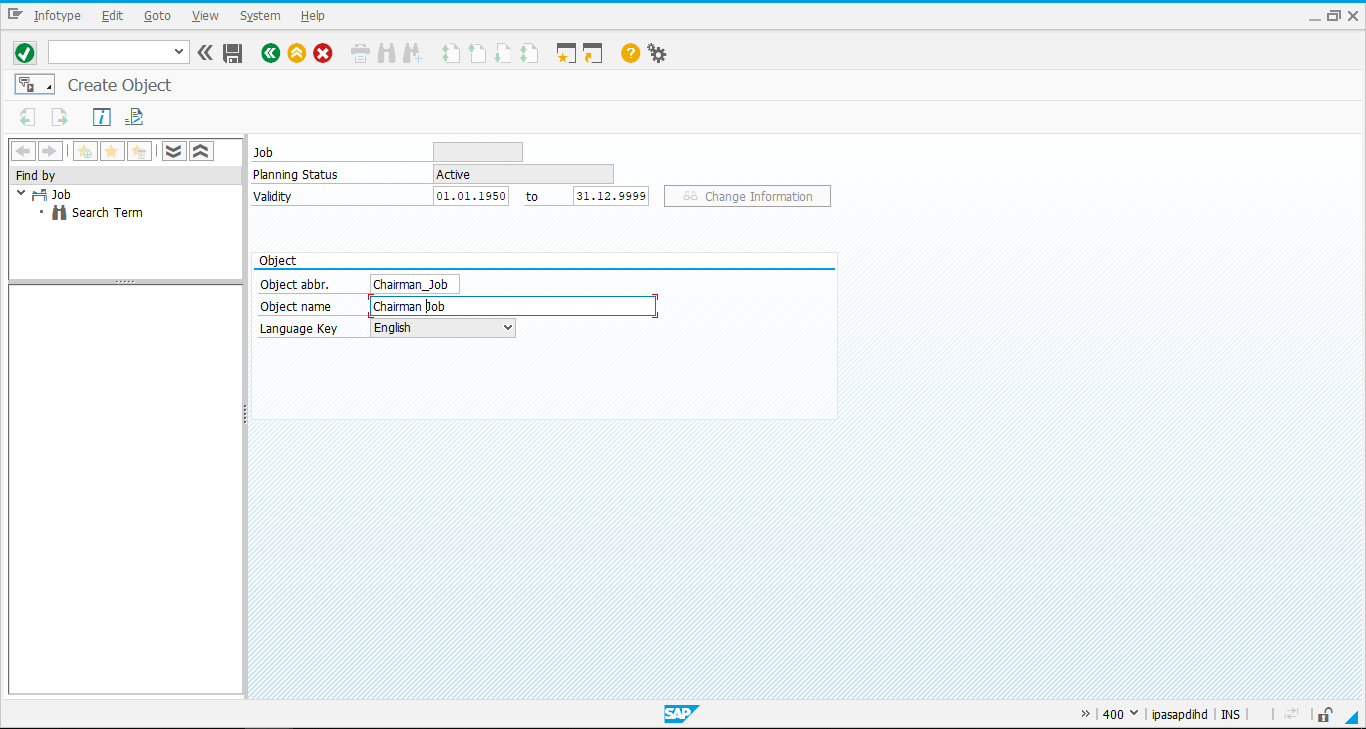 Job is created as shown below.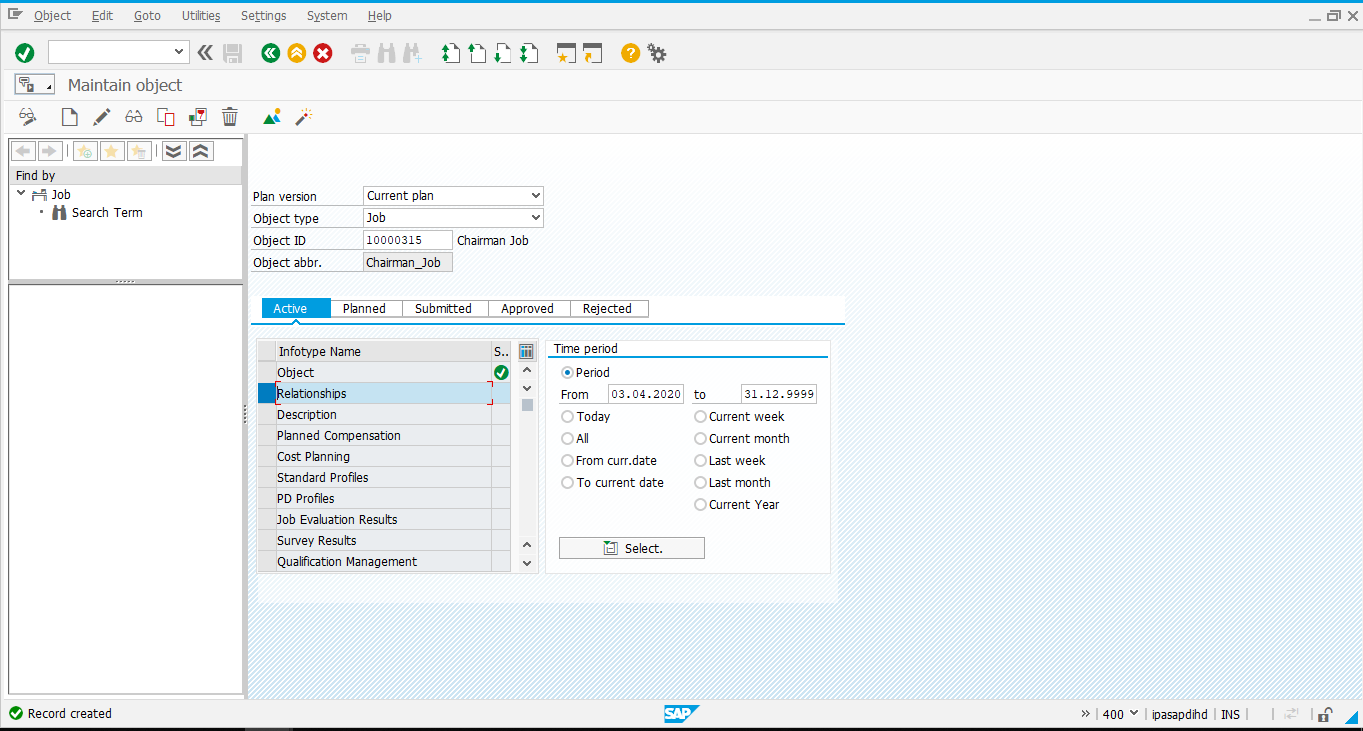 Position to Job.Give Object Type as Position and Object IDSelect line item as Relationships and Click on Create icon as highlighted in red below.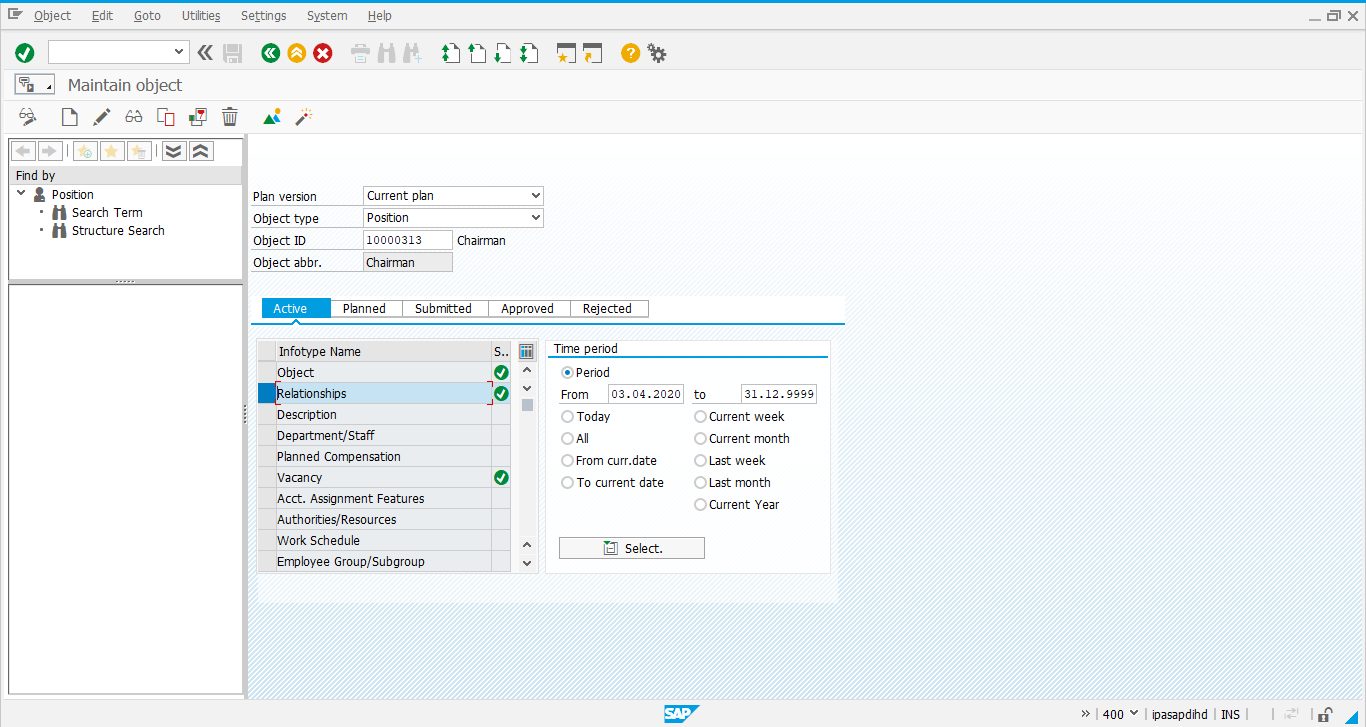 Job assignment: Give valid from/to date, relationship type as B 007, type of related object as “Job” and Object ID of Job. Click on save  icon.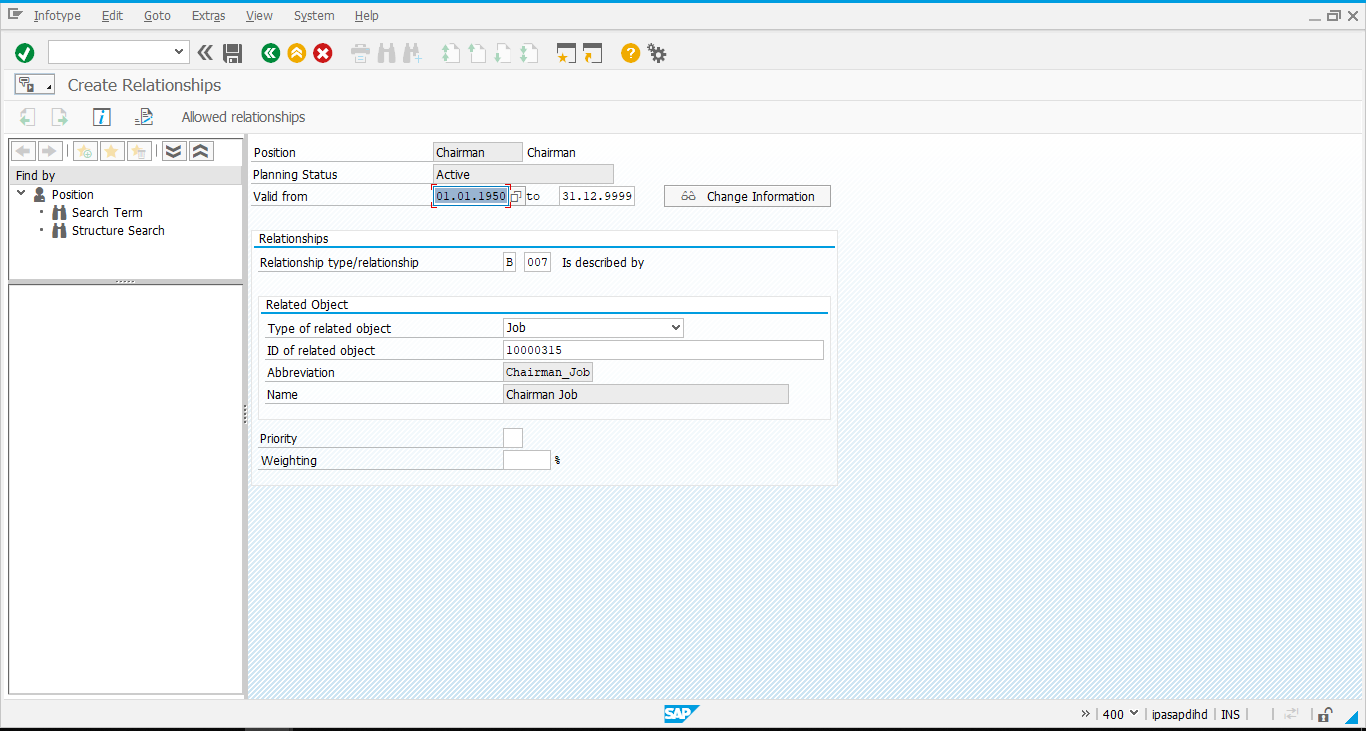 To see all relationships of Position, Click on Overview  icon.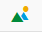 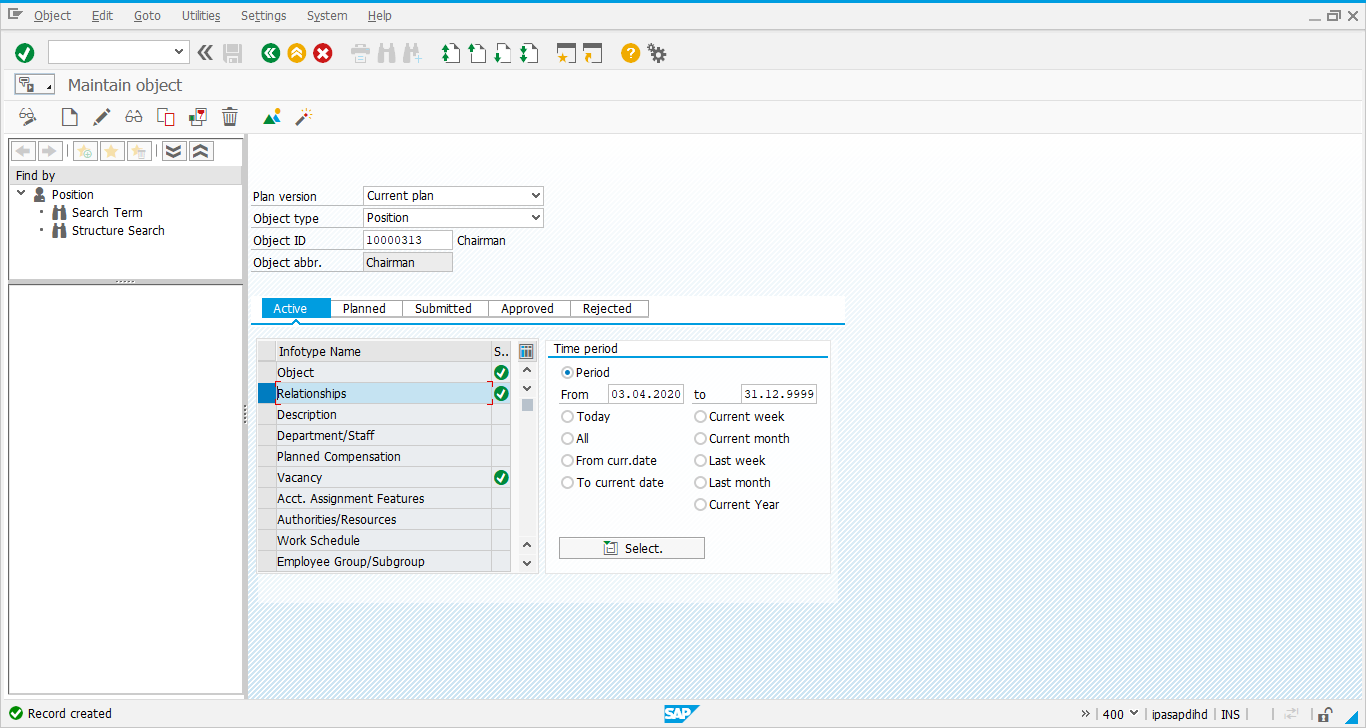 Below screenshot shows the relationship of Position with Organizational unit (O), Job (C), etc.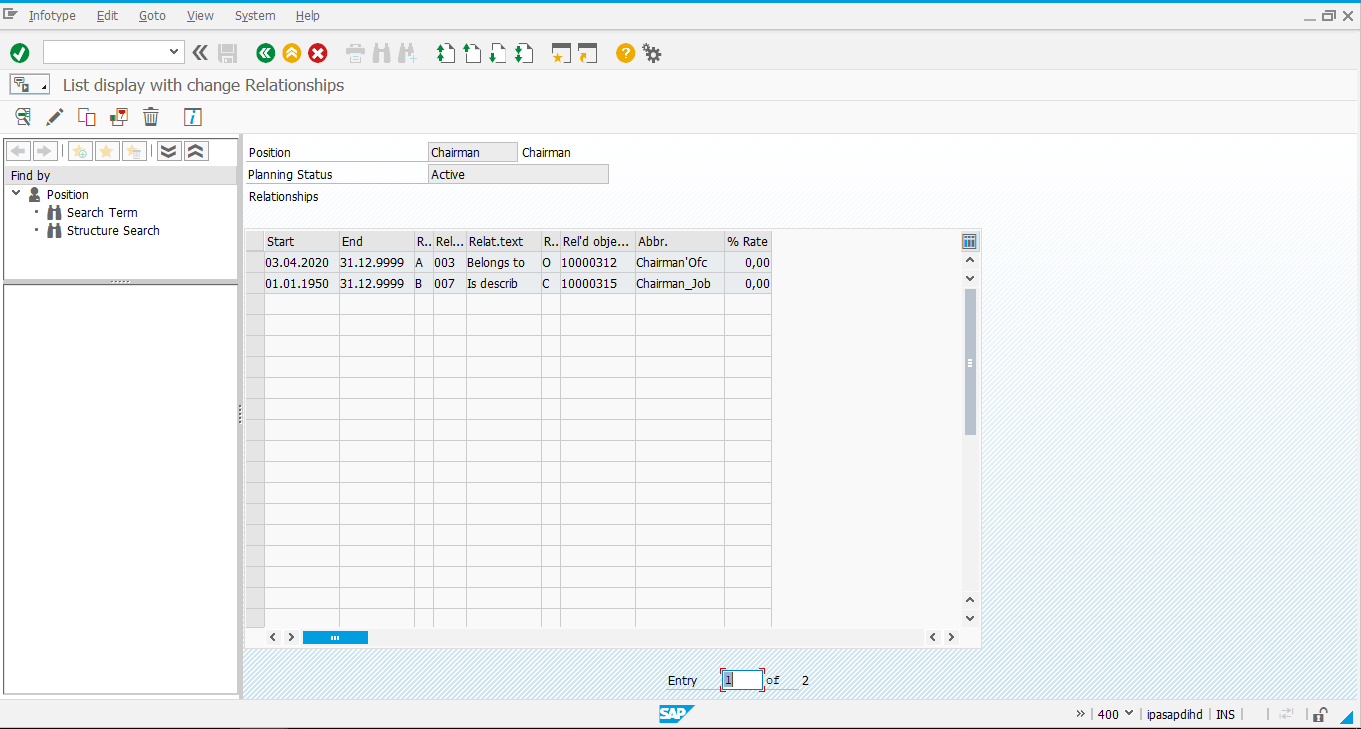 Position to Person Select Relationships and click on Create.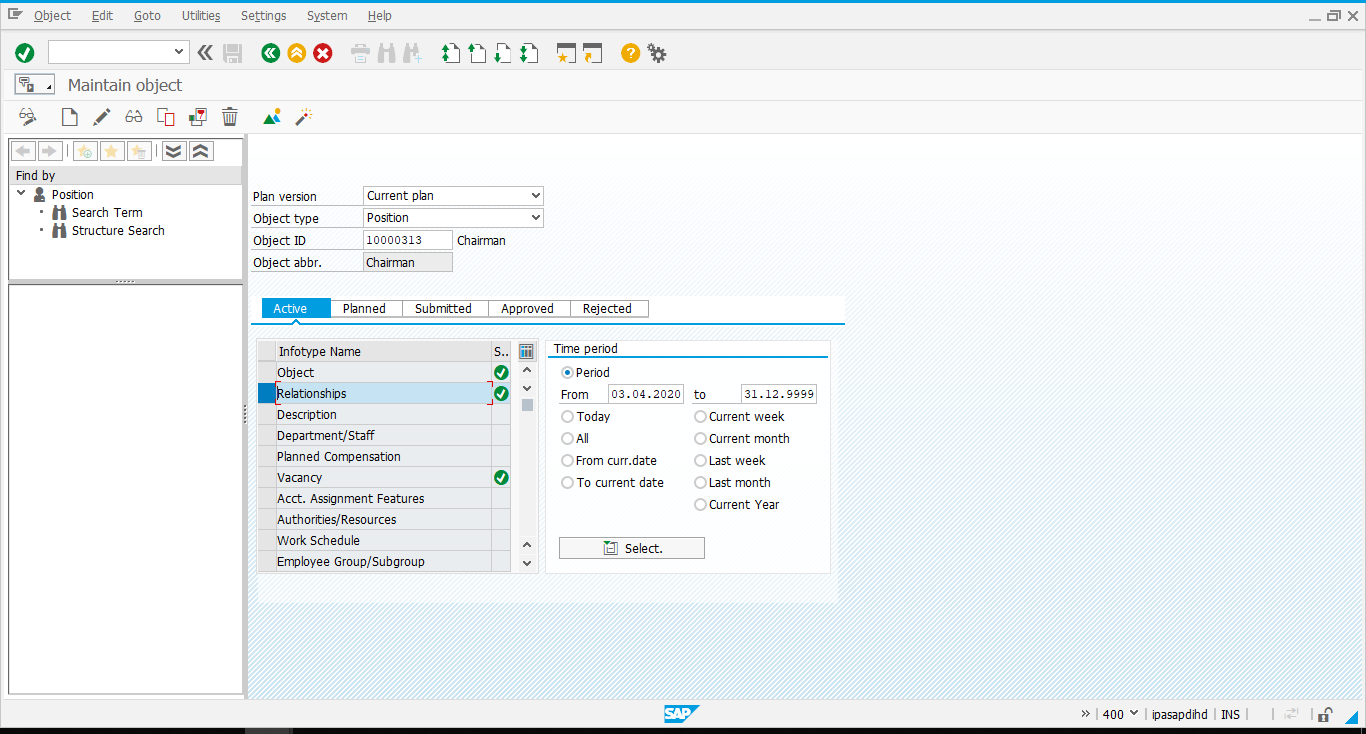 Position Relationship with Person: Enter Valid from/to date, relationship type as A 008, type of related object as “Person”, Object ID of Person and save 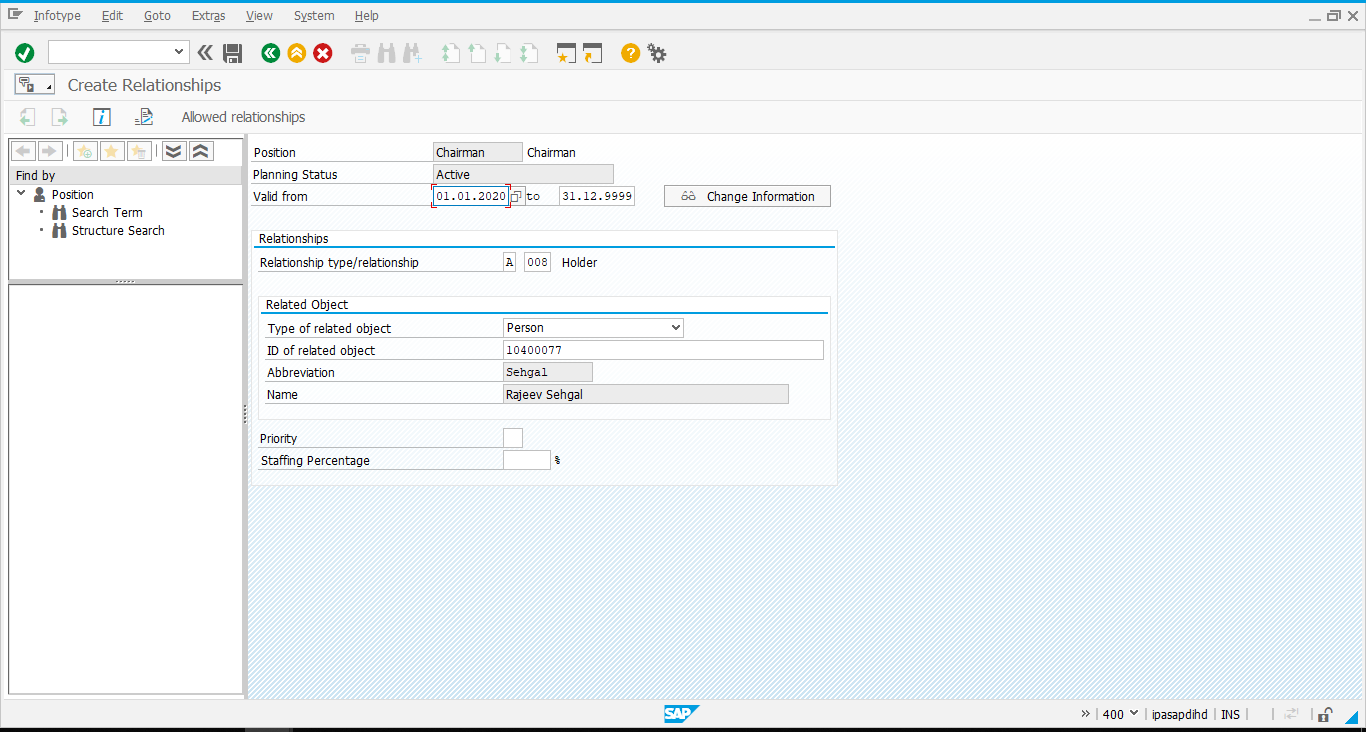 Overview of Position Relationship with Person (P).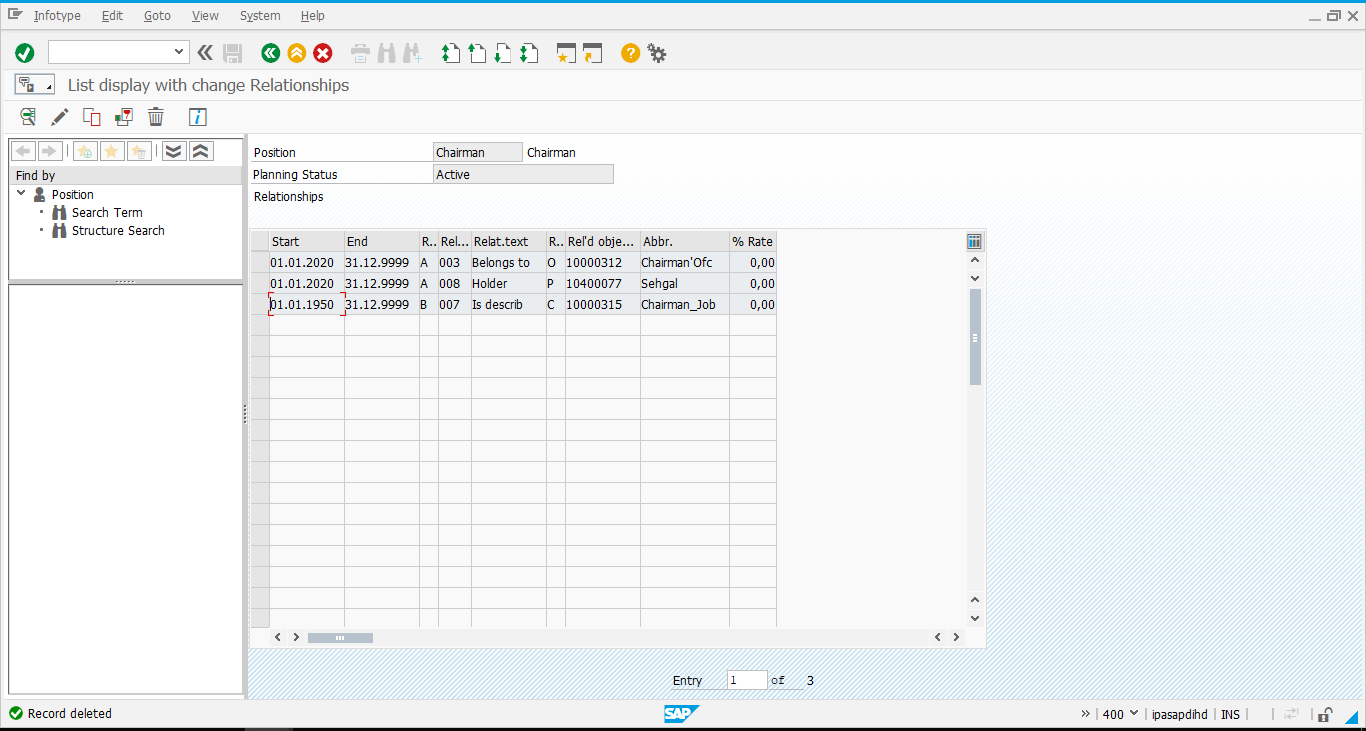 Position to Cost CenterSelect line item as Relationships and click on Create.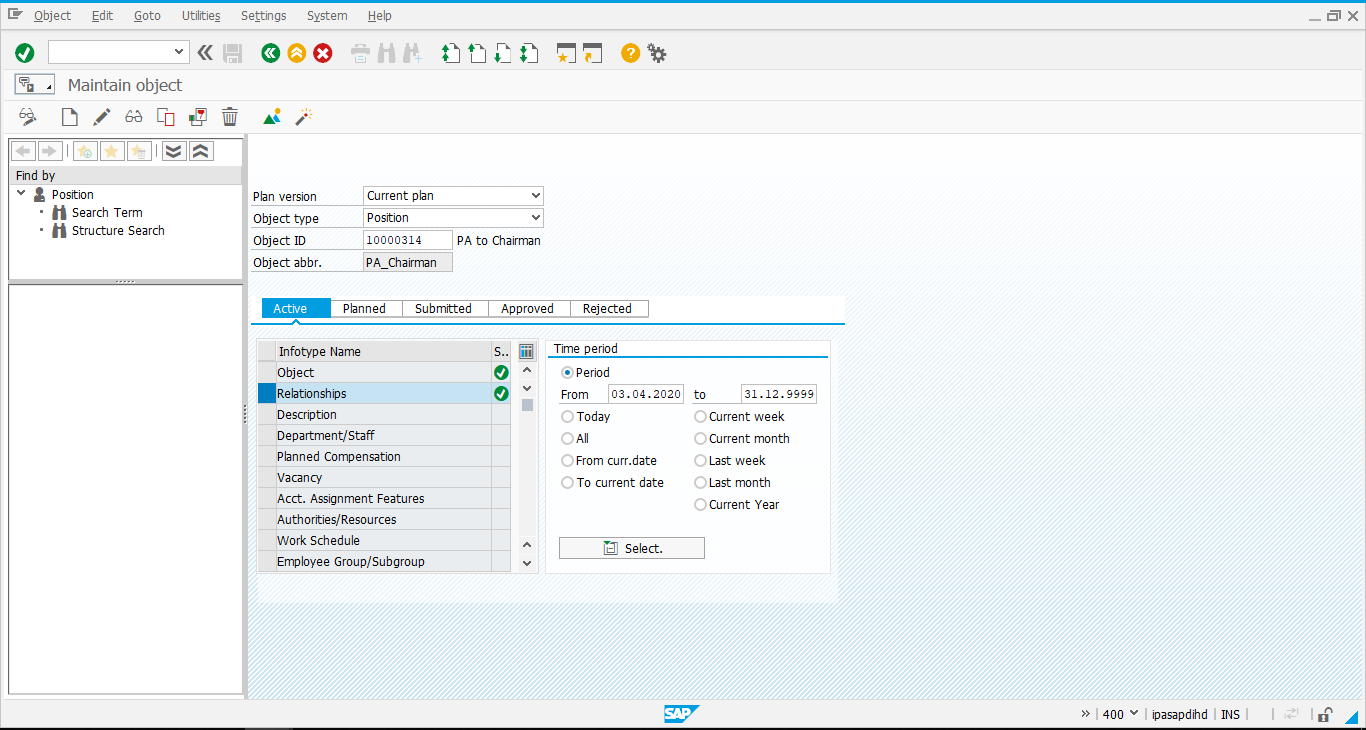 Maintain Relationship Cost Center assignment: Enter valid from/to date, relationship type as A 011, type of related object as “Cost center” and Object ID of Cost center.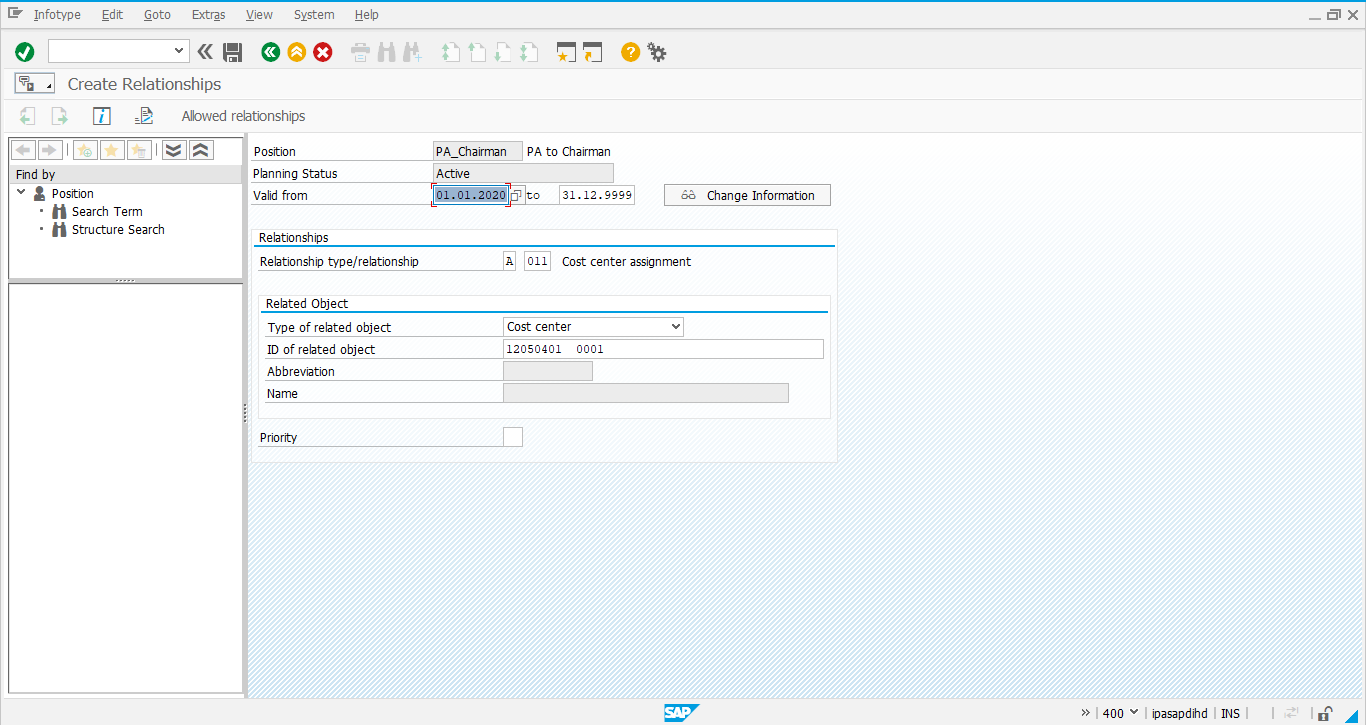 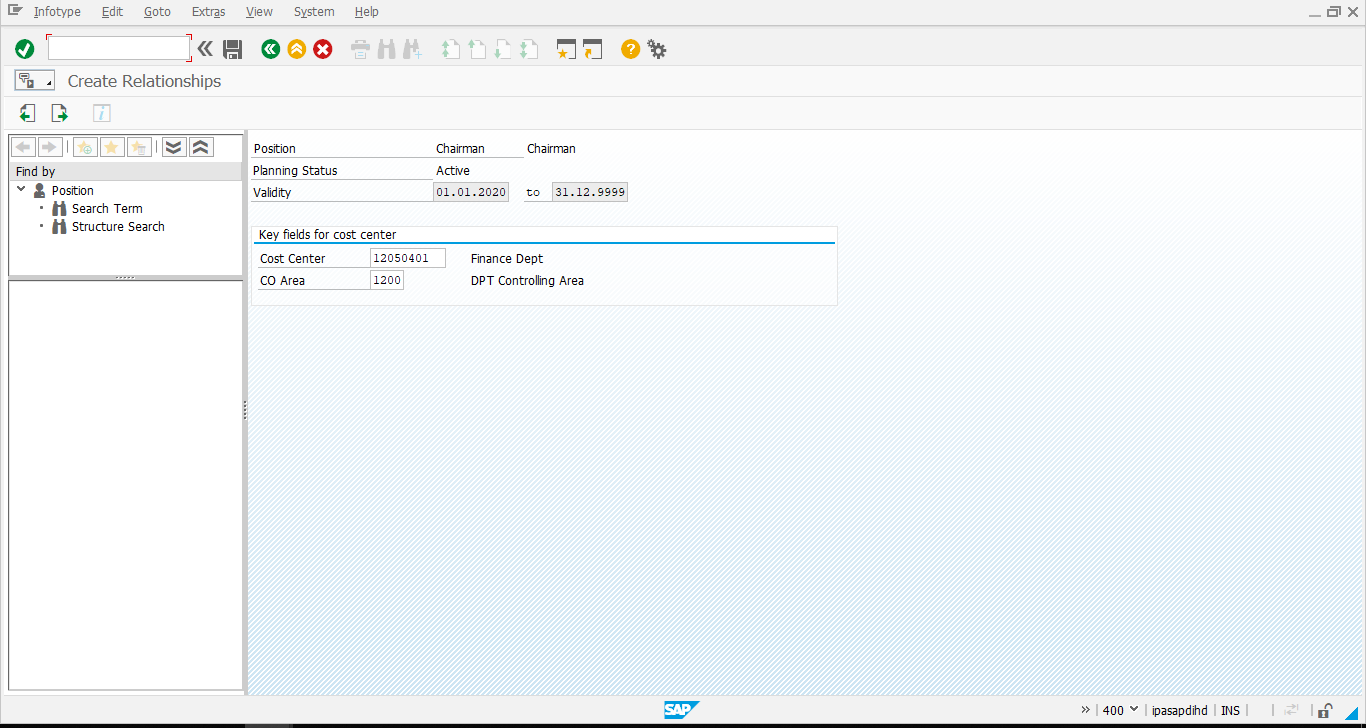 Click on save icon.Overview of Position Relationship with Cost center is shown below.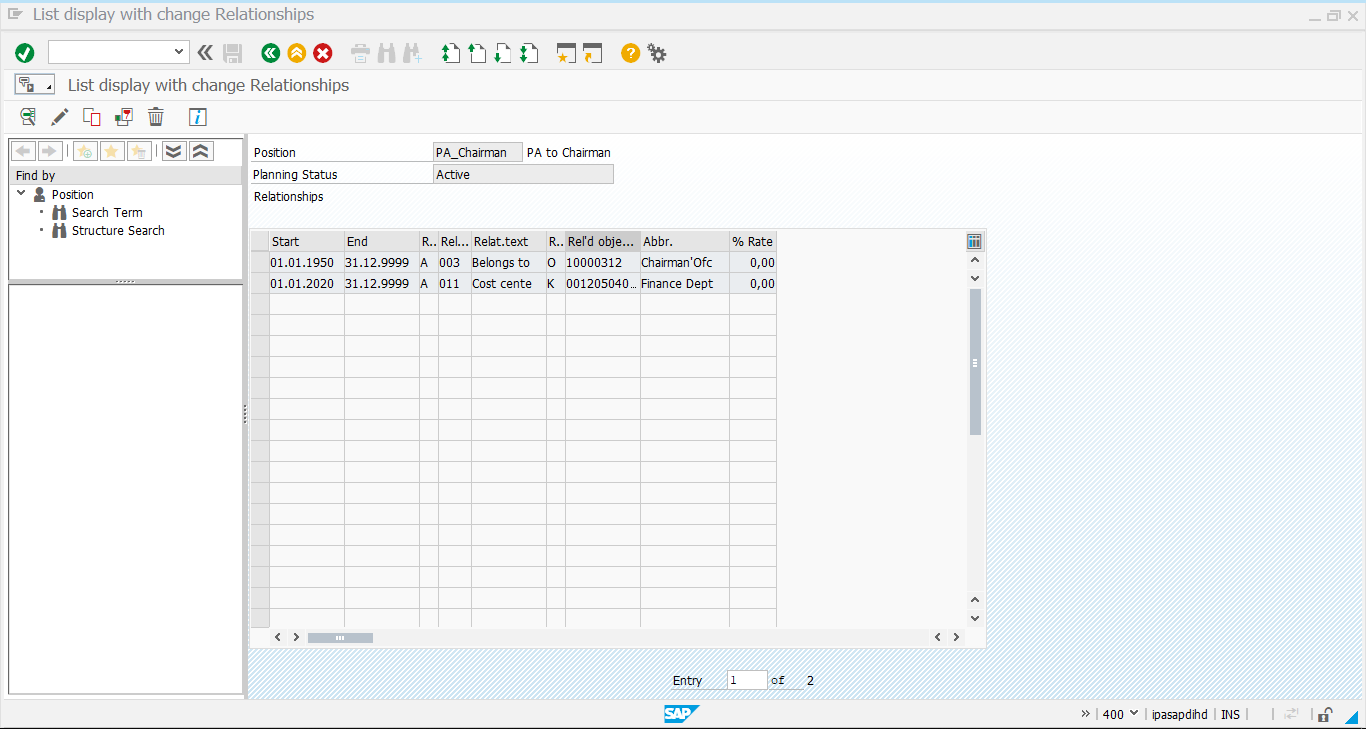 Authors & ParticipantsAuthors & ParticipantsRoleNameRevision HistoryRevision HistoryRevision HistoryRevision HistoryDateDocumentVersionDocument RevisionDescriptionAuthor01.03.20201.0Initial DraftSenthilReviewed and Approved ByReviewed and Approved ByReviewed and Approved ByReviewed and Approved ByNameTitleDateApproved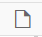 Create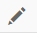 Change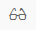 Display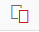 Copy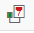 Delimit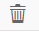 DeleteOverviewSave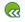 Back / Previous Menu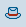 Header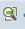 Details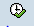 ExecuteMenu PathHuman Resources -> Organizational Management-> Organizational Plan -> Organization and Staffing -> CreateTransaction CodePPOCEMenu PathHuman Resources -> Organizational Management-> Expert Mode -> Simple Maintenance -> CreateTransaction CodePPOCE_OLDMenu PathHuman Resources -> Organizational Management-> Organizational Plan -> Organization and Staffing -> ChangeTransaction CodePPOMEMenu PathHuman Resources -> Organizational Management-> Expert Mode -> Simple Maintenance -> ChangeTransaction CodePPOM_OLDMenu PathHuman Resources -> Organizational Management-> Expert Mode -> GeneralTransaction CodePP01